 	Załącznik nr 1do Zarządzenia Nr 35/2024 Prezesa ARiMR  z dnia 04.04.2024 r.      AGENCJA RESTRUKTURYZACJI 
I MODERNIZACJI ROLNICTWA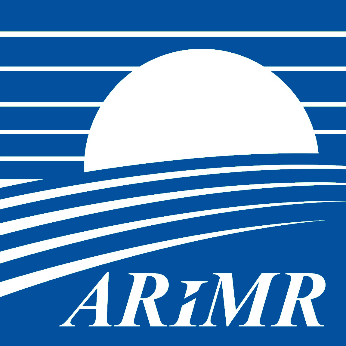 Warunki udziału w „Programie dla szkół”w roku szkolnym 2023/2024Agencja Restrukturyzacji i Modernizacji Rolnictwaul. Poleczki 3302-822 WarszawaSPIS TREŚCIWprowadzenieCel programu„Program dla szkół” skierowany jest do dzieci uczęszczających regularnie do szkół podstawowych, tj. dzieci klas I-V szkół podstawowych i ogólnokształcących szkół muzycznych I stopnia oraz klas I - II ogólnokształcących szkół baletowych. Celem „Programu dla szkół” jest trwała zmiana nawyków żywieniowych dzieci poprzez zwiększenie udziału owoców i warzyw oraz mleka i przetworów mlecznych w ich codziennej diecie na etapie, na którym kształtują się ich nawyki żywieniowe oraz upowszechnianie zdrowej, zbilansowanej diety i wzrost świadomości społecznej w tym zakresie wśród dzieci i rodziców. Program ma również na celu propagowanie zdrowego odżywiania poprzez działania towarzyszące o charakterze edukacyjnym realizowane przez szkoły podstawowe. Akty prawneII A. Akty prawne UERozporządzenie Parlamentu Europejskiego i Rady (UE) nr 1308/2013 z dnia 
17 grudnia 2013 r. ustanawiające wspólną organizację rynków produktów rolnych oraz uchylające rozporządzenia Rady (EWG) nr 922/72, (EWG) nr 234/79, (WE) nr 1037/2001 i (WE) nr 1234/2007 (Dz. Urz. UE L 347 z 20.12.2013 r., str. 671, z późn. zm.).Rozporządzenie Parlamentu Europejskiego i Rady (UE) 2021/2116 
z dnia 2 grudnia 2021 r. w sprawie finansowania wspólnej polityki rolnej, zarządzania nią i monitorowania jej oraz uchylenia rozporządzenia (UE) nr 1306/2013 (Dz. Urz. UE L 435 z 6.12.2021 r., str. 187, z późn. zm.).Rozporządzenie Delegowane Komisji (UE) 2022/127 z dnia 7 grudnia 2021 r. uzupełniające rozporządzenie Parlamentu Europejskiego i Rady (UE) 2021/2116 o przepisy dotyczące agencji płatniczych i innych organów, zarządzania finansami, rozliczania rachunków, zabezpieczeń oraz stosowania euro (Dz. Urz. UE L 20 z 31.01.2022 r., str. 95, z późn. zm.).Rozporządzenie wykonawcze Komisji (UE) 2022/128 z dnia 21 grudnia 2021 r. określające przepisy dotyczące stosowania rozporządzenia Parlamentu Europejskiego i Rady (UE) 2021/2116 w odniesieniu do agencji płatniczych i innych organów, zarządzania finansami, rozliczania rachunków, kontroli, zabezpieczeń i przejrzystości (Dz. Urz. UE L 20 z 31.01.2022 r., str. 131).Rozporządzenie Parlamentu Europejskiego i Rady (UE) 2016/791 z dnia 11 maja 2016 r. zmieniające rozporządzenia (UE) nr 1308/2013 i (UE) nr 1306/2013 
w odniesieniu do programu pomocy dotyczącej dostarczania owoców i warzyw, bananów oraz mleka w placówkach oświatowych (Dz. Urz. UE L 135 z 24.5.2016 r., str. 1).Rozporządzenie Rady (UE) nr 1370/2013 z dnia 16 grudnia 2013 r. określające środki dotyczące ustalania niektórych dopłat i refundacji związanych ze wspólną organizacją rynków produktów rolnych (Dz. Urz. UE L 346 z 20.12.2013 r., str. 12,
z późn. zm.).Rozporządzenie Wykonawcze Komisji (UE) 2017/39 z dnia 3 listopada 2016 r.
w sprawie zasad stosowania rozporządzenia Parlamentu Europejskiego 
i Rady (UE) nr 1308/2013 w odniesieniu do pomocy unijnej na dostarczanie 
owoców i warzyw, bananów oraz mleka do placówek oświatowych (Dz. Urz. UE L 5 z 10.1.2017 r., str. 1, z późn. zm.), zwane dalej RWK 2017/39.Rozporządzenie Delegowane Komisji (UE) 2017/40 z dnia 3 listopada 2016 r. uzupełniające rozporządzenie Parlamentu Europejskiego i Rady (UE) nr 1308/2013 w odniesieniu do pomocy unijnej na dostarczanie owoców i warzyw, bananów oraz mleka do placówek oświatowych oraz zmieniające rozporządzenie delegowane Komisji (UE) nr 907/2014 (Dz. Urz. UE L 5 z 10.1.2017 r., str. 11, z późn. zm.), zwane dalej RDK 2017/40.Rozporządzenie Parlamentu Europejskiego i Rady UE nr 1169/2011 z dnia 
25 października 2011 r. w sprawie przekazywania konsumentom informacji na temat żywności, zmiany rozporządzeń Parlamentu Europejskiego i Rady (WE) 
nr 1924/2006 i (WE) nr 1925/2006 oraz uchylenia dyrektywy Komisji 87/250/EWG, dyrektywy Rady 90/496/EWG, dyrektywy Komisji 1999/10/WE, dyrektywy 2000/13/WE Parlamentu Europejskiego i Rady, dyrektyw Komisji 2002/67/WE i 2008/5/WE oraz rozporządzenia Komisji (WE) nr 608/2004 
(Dz. Urz. UE L 304 z 22.11.2011 r., str. 18, z późn. zm.).Decyzja Wykonawcza Komisji (UE) 2023/655 z dnia 10 marca 2023 r. ustalająca ostateczny przydział pomocy unijnej państwom członkowskim na owoce 
i warzywa dla szkół oraz na mleko dla szkół na okres od dnia 1 sierpnia 2023 r. do dnia 31 lipca 2024 r. oraz zmieniająca decyzję wykonawczą (UE) 2022/493 (notyfikowana jako dokument nr C(2023) 1532) (Dz. Urz. UE L 81 z 21.03.2023 r., str. 37).Rozporządzenie Parlamentu Europejskiego i Rady (UE) 2016/679 z dnia 27 kwietnia 2016 r. w sprawie ochrony osób fizycznych w związku z przetwarzaniem danych osobowych i w sprawie swobodnego przepływu takich danych oraz uchylenia dyrektywy 95/46/WE (ogólne rozporządzenie o ochronie danych) (Dz. Urz. UE L 119 z 04.05.2016 r., str. 1, sprost. Dz. Urz. UE L 127 z 23.05.2018 r., s. 2 oraz sprost. Dz. Urz. UE L 74 z 4.03.2021 r., str. 35), zwane dalej RODO.II B. Akty prawne krajoweUstawa z dnia 11 marca 2004 r. o organizacji niektórych rynków rolnych (Dz. U. 
z 2023 r. poz. 1502, z późn. zm.).Ustawa z dnia 19 grudnia 2003 r. o organizacji rynków owoców i warzyw oraz rynku chmielu (Dz. U. z 2023 r. poz. 1318, z późn. zm.). Ustawa z dnia 20 kwietnia 2004 r. o organizacji rynku mleka i przetworów mlecznych (Dz. U. z 2023 r. poz. 1228, z późn. zm.).Ustawa z dnia 9 maja 2008 r. o Agencji Restrukturyzacji i Modernizacji Rolnictwa (Dz. U. z 2023 r. poz. 1199).Ustawa z dnia 7 września 1991 r. o systemie oświaty (Dz. U. z 2022 r. poz. 2230, z późn. zm.).Ustawa z dnia 14 grudnia 2016 r. – Prawo oświatowe (Dz. U. z 2023 r. poz. 900 z późń. zm.). Ustawa z dnia 4 października 2018 r. o spółdzielniach rolników (Dz. U. z 2024 r. poz. 372) Ustawa z dnia 15 września 2000 r. o grupach producentów rolnych i ich związkach oraz o zmianie innych ustaw (Dz. U. z 2023 r. poz. 1145, z późn. zm.). Rozporządzenie Ministra Rolnictwa i Rozwoju Wsi z dnia 31 sierpnia 2023 r. 
w sprawie szczegółowego zakresu zadań realizowanych przez Krajowy Ośrodek Wsparcia Rolnictwa związanych z wdrożeniem na terytorium Rzeczypospolitej Polskiej programu dla szkół (Dz. U. z 2023 r. poz. 1764, z późn. zm.), zwane dalej rozporządzeniem MRiRW.Rozporządzenie Rady Ministrów z dnia 30 maja 2023 r. w sprawie wysokości środków finansowych przeznaczonych na wypłatę pomocy krajowej i pomocy unijnej w ramach finansowania programu dla szkół oraz wysokości stawek pomocy finansowej z tytułu realizacji działań w ramach tego programu w roku szkolnym 2023/2024 (Dz. U. z 2023 r. poz. 1031, z późn. zm.), zwane dalej rozporządzeniem Rady Ministrów. Rozporządzenie Ministra Edukacji Narodowej z dnia 31 sierpnia 2017 r.
w sprawie szczegółowego sposobu realizacji w szkołach środków towarzyszących o charakterze edukacyjnym, które służą prawidłowej realizacji programu dla szkół oraz upowszechniają wśród dzieci zdrowe nawyki żywieniowe (Dz. U. z 2020 r. poz. 1302), zwane dalej rozporządzeniem MEN.Rozporządzenie Ministra Edukacji Narodowej i Sportu z dnia 18 kwietnia 2002 r. w sprawie organizacji roku szkolnego (Dz. U. z 2002 r., Nr 46, poz. 432, 
z późn. zm.).Rozporządzenie Ministra Edukacji Narodowej z dnia 11 sierpnia 2017 r. 
w sprawie organizacji roku szkolnego (Dz. U. z 2023 r. poz. 1211).Rozporządzenie Ministra Kultury i Dziedzictwa Narodowego z dnia 20 listopada 2017 r. w sprawie organizacji roku szkolnego w publicznych szkołach i placówkach artystycznych (Dz. U. z 2023 r., poz. 1886).Ustawa z dnia 14 czerwca 1960 r. – Kodeks postępowania administracyjnego
(Dz. U. z 2023 r., poz. 775, z późn. zm.).Ustawa z dnia 18 grudnia 2003 r. o krajowym systemie ewidencji producentów, ewidencji gospodarstw rolnych oraz ewidencji wniosków o przyznanie płatności (Dz. U. z 2023 r. poz. 885). Ustawa z dnia 10 lutego 2017 r. o Krajowym Ośrodku Wsparcia Rolnictwa 
(Dz. U. z 2023 r. poz. 1308).Rozporządzenie Ministra Rolnictwa i Rozwoju Wsi z dnia 21 kwietnia 2017 r. 
w sprawie nadania statutu Krajowemu Ośrodkowi Wsparcia Rolnictwa 
(Dz. U. z 2022 r. poz. 408, z późn. zm.).Rozporządzenie Ministra Edukacji Narodowej i Sportu z dnia 31 grudnia 2002 r. 
w sprawie bezpieczeństwa i higieny w publicznych i niepublicznych szkołach 
i placówkach (Dz. U. z 2020 r. poz. 1604), zwane dalej rozporządzeniem MEN 
z 31.12.2002 r.Ustawa z dnia 11 marca 2004 r. o podatku od towarów i usług (Dz. U. z 2024 r. poz. 361 z późn. zm.).Ustawa z dnia 13 kwietnia 2022 r. o szczególnych rozwiązaniach w zakresie przeciwdziałania wspieraniu agresji na Ukrainę oraz służących ochronie bezpieczeństwa narodowego (Dz. U. z 2023 r., poz.1497, z późn. zm.). Rozporządzenie Ministra Finansów z dnia 2 grudnia 2022 r. w sprawie obniżonych stawek podatku od towarów i usług w roku 2023 (Dz. U. z 2022 r., poz. 2495, 
z późn. zm.).Rozporządzenie Ministra Finansów z dnia 9 grudnia 2023 r. w sprawie obniżonych stawek podatku od towarów i usług (Dz.U. z 2023 r., poz. 2670).II C. Inne dokumentyStrategy for implementation of the school scheme in Poland from 2023/2024 to 2028/2029 school year (Strategia krajowa dotycząca realizacji w Rzeczypospolitej Polskiej Programu dla szkół w latach szkolnych 2023/2024-2028/2029).DefinicjeUżyte w „Warunkach udziału w „Programie dla szkół” w roku szkolnym 2023/2024”, zwanych dalej „Warunkami”, określenia oznaczają:SZKOŁA PODSTAWOWA - szkoła podstawowa określona w ustawie z dnia 
14 grudnia 2016 r. – Prawo oświatowe, ogólnokształcąca szkoła muzyczna I stopnia oraz ogólnokształcąca szkoła baletowa, o których mowa w § 2 rozporządzenia MRiRW.ZATWIERDZONA SZKOŁA PODSTAWOWA - szkoła, określona w art. 5 ust. 2 
lit. a RDK 2017/40, o której mowa w § 4 rozporządzenia MRiRW, posiadająca zatwierdzenie Dyrektora OT KOWR do udziału w programie w zakresie określonym w art. 5 ust. 1 lit. a RDK 2017/40, tj. organizacji dostaw owoców i warzyw lub mleka i przetworów mlecznych.UPRAWNIENI BENEFICJENCI/DZIECI - dzieci, które regularnie uczęszczają do klas I-V szkół podstawowych, ogólnokształcących szkół muzycznych I stopnia oraz klas I-II ogólnokształcących szkół baletowych, których rodzice lub opiekunowie prawni wyrazili zgodę na udział w programie, określone w § 2 rozporządzenia MRiRW. ZATWIERDZENI DOSTAWCY - podmioty określone w art. 5 ust. 2 lit. c – e RDK 2017/40, o których mowa w § 4 rozporządzenia MRiRW, posiadające zatwierdzenie do udziału w programie w zakresie określonym w art. 5 ust. 1 lit. a RDK 2017/40, tj. organizacji dostaw owoców i warzyw lub mleka i przetworów mlecznych, wydane przez Dyrektora OT KOWR.Zgodnie z ustawą z dnia 13 kwietnia 2022 r. o szczególnych rozwiązaniach 
w zakresie przeciwdziałania wspieraniu agresji na Ukrainę oraz służących ochronie bezpieczeństwa narodowego (Dz. U. z 2023 r., poz. 1497, z późn. zm.) podmioty które są powiązane osobowo lub kapitałowo oraz organizacyjnie i gospodarczo z osobami /podmiotami, w stosunku do których zastosowano środki sankcyjne nie mogą ubiegać się 
o zatwierdzenie do udziału w „Programie dla szkół” i ubiegać się o wsparcie w tym zakresie. Lista osób i podmiotów, wobec których zastosowano środki sankcyjne opublikowana jest na stronie internetowej Ministerstwa Spraw Wewnętrznych i Administracji (pod linkiem: https://www.gov.pl/web/mswia/lista-osob-i-podmiotow-objetych-sankcjami). ZATWIERDZONE PODMIOTY DO REALIZACJI DZIAŁAŃ Z ZAKRESU PROMOCJI I/LUB OCENY PROGRAMU - podmioty, określone w art. 5 ust. 2 lit. e RDK 2017/40, które uzyskały zatwierdzenie w zakresie określonym w art. 5 ust. 1 lit. b lub c RDK 2017/40, tj. do realizacji działań z zakresu promocji i/lub oceny programu.PORCJA OWOCOWO-WARZYWNA – porcja składająca się z jednego produktu owocowego albo warzywnego (tj. jednego owocu albo jednego warzywa albo jednego soku owocowego), określonego w rozporządzeniu MRiRW, którą jednorazowo w dniu szkolnym otrzymuje dziecko biorące udział w „Programie dla szkół”. Poprzez używane w „Warunkach” sformułowanie „owoce i warzywa” rozumie się, zgodnie z § 2 rozporządzenia MRiRW, udostępniane owoce, warzywa, a także soki owocowe.Sok owocowy – sok otrzymany z dowolnych owoców lub sok otrzymany z jabłek 
i malin z dodatkiem albo bez dodatku pozostałych owoców jagodowych, przy czym w przypadku soku wytworzonego z trzech lub więcej gatunków owoców udział soku z jabłek lub soku z zagęszczonego soku z jabłek, lub przecieru z jabłek, lub przecieru z zagęszczonego przecieru z jabłek oraz soku z malin lub soku 
z zagęszczonego soku z malin, lub przecieru z malin, lub przecieru 
z zagęszczonego przecieru z malin w jego składzie stanowi łącznie co najmniej 95%. W pierwszym semestrze roku szkolnego 2023/2024 dostawca ma możliwość wyboru rodzajów dostarczanych soków owocowych, tj.:4 porcje soku owocowego otrzymanego z jabłek i malin z dodatkiem albo bez dodatku pozostałych owoców jagodowych, albo 2 porcje soku owocowego oraz 2 porcje soku owocowego otrzymanego z jabłek i malin z dodatkiem albo bez dodatku pozostałych owoców jagodowych, przy czym w przypadku soku wytworzonego z trzech lub więcej gatunków owoców udział soku z jabłek lub soku z zagęszczonego soku z jabłek, lub przecieru z jabłek, lub przecieru z zagęszczonego przecieru z jabłek oraz soku z malin lub soku z zagęszczonego soku z malin, lub przecieru z malin, lub przecieru z zagęszczonego przecieru z malin 
w jego składzie stanowi łącznie co najmniej 95%         – 1 opakowanie jednostkowe zawierające co najmniej 0,2 l.PORCJA MLECZNA – porcja składająca się z jednego produktu mlecznego 
(tj. mleka albo przetworu mlecznego), określonego w rozporządzeniu MRiRW, które jednorazowo w dniu szkolnym otrzymuje dziecko biorące udział 
w „Programie dla szkół”.OKRES UDOSTĘPNIANIA – I SEMESTR ROKU SZKOLNEGO 2023/20248, 9, 10, 11 albo 12 wybranych tygodni rozpoczynających i kończących się w pierwszym semestrze danego roku szkolnego, podczas którego owoce i warzywa lub mleko i przetwory mleczne udostępniane są uprawnionym beneficjentom/dzieciom w poszczególnych województwach, tj.:18.09.2023 r. – 26.01.2024 r. - województwo: lubelskie, łódzkie, podkarpackie, pomorskie, śląskie,18.09.2023 r. – 19.01.2024 r. - województwo: podlaskie, warmińsko-mazurskie,18.09.2023 r. – 09.02.2024 r. - województwo: kujawsko - pomorskie, lubuskie, małopolskie, świętokrzyskie, wielkopolskie,18.09.2023 r. – 12.01.2024 r. - województwo: dolnośląskie, mazowieckie, opolskie, zachodniopomorskie,II SEMESTR ROKU SZKOLNEGO 2023/20248, 9, 10, 11 albo 12 wybranych tygodni rozpoczynających i kończących się w drugim semestrze roku szkolnego, podczas którego owoce i warzywa lub mleko i przetwory mleczne udostępniane są uprawnionym beneficjentom/dzieciom w poszczególnych województwach, tj.:12.02.2024 r. – 21.06.2024 r.- województwo: lubelskie, łódzkie, podkarpackie, pomorskie, śląskie.05.02.2024 r. – 21.06.2024 r. - województwo: podlaskie, warmińsko-mazurskie,26.02.2024 r. – 21.06.2024 r. - województwo: kujawsko - pomorskie, lubuskie, małopolskie, świętokrzyskie, wielkopolskie, 29.01.2024 r. – 21.06.2024 r. - województwo: dolnośląskie, mazowieckie, opolskie, zachodniopomorskie,WŁAŚCIWY MIEJSCOWO DYREKTOR OT KOWR - Dyrektor Oddziału Terenowego Krajowego Ośrodka Wsparcia Rolnictwa właściwy odpowiednio ze względu na siedzibę podmiotu ubiegającego się o zatwierdzenie, położenie szkoły podstawowej ubiegającego/cej się o zatwierdzenie/szkoły podstawowej biorącej udział w programie, zgodnie z Rozporządzeniem Ministra Rolnictwa i Rozwoju Wsi z dnia 21 kwietnia 2017 r. w sprawie nadania statutu Krajowemu Ośrodkowi Wsparcia Rolnictwa.OSOBA UPRAWNIONA DO REPREZENTOWANIA SZKOŁY PODSTAWOWEJ - dyrektor, a w przypadku jego nieobecności – wicedyrektor, a w szkołach i placówkach, w których nie utworzono stanowiska wicedyrektora - inny nauczyciel tej szkoły lub placówki, wyznaczony przez organ prowadzący (zgodnie z art. 68 ust.1 i 9 ustawy z dnia 14 grudnia 2016 r. - Prawo oświatowe).OSOBA/Y UPRAWNIONA/E DO REPREZENTOWANIA PODMIOTU UBIEGAJĄCEGO SIĘ O ZATWIERDZENIE - osoba/y uprawniona/e do reprezentowania podmiotu na podstawie odpisu z Krajowego Rejestru Sądowego lub zaświadczenia o wpisie do Centralnej Ewidencji i Informacji o Działalności Gospodarczej lub innego dokumentu potwierdzającego uprawnienie do reprezentacji podmiotu.ROK SZKOLNY - oznacza okres od dnia 1 sierpnia do 31 lipca następnego roku (zgodnie z art. 1 ust. 2 RWK 2017/39). Zasady udziału szkół podstawowych w programieSzkoły podstawowe zainteresowane udziałem w „Programie dla szkół” mogą:podpisać umowę z zatwierdzonym dostawcą, który będzie dostarczał owoce
i warzywa lub mleko i przetwory mleczne do szkoły, lub uzyskać zatwierdzenie Dyrektora OT KOWR i samodzielnie pozyskiwać 
i udostępniać owoce i warzywa lub mleko i przetwory mleczne uprawnionym beneficjentom oraz wnioskować do OT KOWR o pomoc za udostępnione produkty,po przystąpieniu do „Programu dla szkół” zamieścić na stronie internetowej szkoły informację o uczestnictwie placówki w „Programie dla szkół”.Szkoła podstawowa zainteresowana udziałem w programie na zasadach określonych w pkt 13 ppkt 1 zawiera Umowę nieodpłatnego dostarczania owoców i warzyw lub mleka i przetworów mlecznych do szkoły podstawowej
w ramach „Programu dla szkół”:na formularzu będącym załącznikiem VIII do „Warunków” (udostępnionym na stronie internetowej administrowanej przez KOWR www.programdlaszkol.org zgodnie z § 8 ust. 5 rozporządzenia MRiRW),wyłącznie z jednym zatwierdzonym dostawcą w ramach jednego komponentu lub jednym zatwierdzonym dostawcą w ramach obu komponentów
z opublikowanego na stronie internetowej administrowanej przez KOWR www.programdlaszkol.org Wykazu zatwierdzonych dostawców biorących udział w programie (zgodnie z § 7 rozporządzenia MRiRW), o którym mowa w pkt 26 „Warunków”,na dany okres udostępniania w roku szkolnym.Szkoła podstawowa zainteresowana udziałem w programie na zasadach określonych w pkt 13 ppkt 2 składa Wniosek o zatwierdzenie szkoły podstawowej do udziału w „Programie dla szkół” na formularzu stanowiącym załącznik 
II do „Warunków”, zawierającym oświadczenia i zobowiązania szkoły podstawowej określone w przepisach UE i krajowych (opracowanym i udostępnionym na stronie internetowej administrowanej przez KOWR www.programdlaszkol.org zgodnie z § 5 ust. 4 rozporządzenia MRiRW).Szkoła podstawowa biorąca udział w „Programie dla szkół” zobowiązana jest do:zapoznania się i przestrzegania „Warunków” oraz innych przepisów UE 
i krajowych obowiązujących w poszczególnych latach szkolnych,rozpowszechnienia wśród dzieci i ich rodziców lub opiekunów prawnych informacji dotyczących programu i przekazywania im na bieżąco informacji dotyczących zmian warunków udziału w programie, odbierania owoców i warzyw lub mleka i przetworów mlecznych od zatwierdzonych dostawców, bezpłatnego udostępniania ich uprawnionym beneficjentom/dzieciom zgodnie z obowiązującymi dla dany okres udostępniania w roku szkolnego warunkami i wymaganiami dotyczącymi udostępniania ww. produktów oraz umowami - dotyczy wyłącznie szkoły podstawowej, która podpisała umowę z zatwierdzonym dostawcą,każdorazowego sprawdzenia ilości i jakości dostarczonych produktów. 
W przypadku, gdy dostarczone owoce i warzywa lub mleko i przetwory mleczne nie spełniają wymagań jakościowych lub ich wygląd/zapach budzą jakiekolwiek wątpliwości dotyczące świeżości i przydatności do spożycia, nie powinny zostać przyjęte przez szkołę. Szkoła ma obowiązek odmówić przyjęcia takich produktów, nie potwierdzać odbioru na dokumentach towarzyszących dostawie i zgłosić taką sytuację do dostawcy (dotyczy wyłącznie szkoły podstawowej, która podpisała umowę z zatwierdzonym dostawcą) i właściwego Dyrektora Oddziału Terenowego KOWR,składania oświadczeń dotyczących udziału w programie w danym okresie roku szkolnego (zgodnie z § 5 ust. 3 rozporządzenia MRiRW na formularzu opracowanym i udostępnionym na stronie internetowej administrowanej przez KOWR www.programdlaszkol.org, stanowiącym załącznik III do „Warunków” w terminie określonym w załączniku VI do „Warunków”) - dotyczy wyłącznie zatwierdzonych szkół podstawowych,zapewnienia prawidłowego wykorzystania owoców i warzyw lub mleka
i przetworów mlecznych, zgodnie z zasadami określonymi w stosownych przepisach UE i krajowych, w tym zapewnienia, że owoce i warzywa lub mleko i przetwory mleczne: nie będą wykorzystywane do przygotowania regularnych posiłków szkolnych,nie będą wykorzystywane do zastępowania produktów, które są częścią regularnych płatnych posiłków szkolnych,będą spożywane w trakcie zajęć szkolnych, na terenie szkoły podstawowej wyłącznie przez uprawnionych beneficjentów.zapewnienia prawidłowego wykorzystania produktów finansowanych
w ramach programu zgodnie z zasadami określonymi w stosownych przepisach UE i krajowych, w tym zapewnienia, iż porcje owoców i warzyw lub mleka i przetworów mlecznych, które zostaną objęte wnioskiem o pomoc zostaną udostępnione do spożycia przez uprawnionych beneficjentów (art. 6 ust. 1 lit. a RDK 2017/40) - dotyczy tylko zatwierdzonych szkół podstawowych,zakupu owoców i warzyw lub mleka i przetworów mlecznych, a także udostępniania ich dzieciom zgodnie z obowiązującymi warunkami i wymaganiami dotyczącymi udostępniania owoców i warzyw lub mleka i przetworów mlecznych określonymi w załączniku do rozporządzenia MRiRW - dotyczy wyłącznie zatwierdzonych szkół podstawowych, prowadzenia ewidencji dostarczonych i udostępnionych owoców i warzyw lub mleka i przetworów mlecznych w ramach programu, zgodnie z formularzem udostępnionym na stronie internetowej administrowanej przez KOWR www.programdlaszkol.org stanowiącym załącznik VA do „Warunków”.Ewidencja powinna zawierać co najmniej następujące informacje:daty i ilości poszczególnych rodzajów owoców i warzyw lub mleka
i przetworów mlecznych dostarczonych do szkoły przez zatwierdzonego dostawcę,daty i ilości poszczególnych rodzajów owoców i warzyw lub mleka
i przetworów mlecznych udostępnionych dzieciom,liczbę dzieci uczestniczących w programie.Ewidencja prowadzona przez szkołę podstawową jest przedmiotem kontroli na miejscu przeprowadzanej przez KOWR lub inne uprawnione służby. sporządzenia na podstawie ewidencji określonej w ppkt 9 i przekazania zatwierdzonemu dostawcy oświadczeń o liczbie porcji owoców i warzyw lub mleka i przetworów mlecznych udostępnionych dzieciom w danym okresie (co najmniej 2 tygodnie udostępniania), na formularzu stanowiącym załącznik V do „Warunków” - dotyczy wyłącznie szkoły podstawowej, która podpisała umowę z zatwierdzonym dostawcą,przeprowadzenia w ramach realizacji programu działań towarzyszących o charakterze edukacyjnym (przynajmniej dwa działania w każdym semestrze roku szkolnego),umożliwienia przeprowadzenia badania niezbędnego do oceny realizacji programu oraz udziału w przeprowadzanym badaniu,umieszczenia w widocznym miejscu, w pobliżu głównego wejścia do budynku szkoły europejskiego plakatu, informującego, że spożycie owoców i warzyw oraz mleka i przetworów mlecznych jest dofinansowane przez Unię Europejską, spełniającego wymagania określone w załączniku do RDK 2017/40,informowania dostawcy, z którym zawarto umowę o wszelkich zmianach mających wpływ na realizację programu, w tym realizację dostaw owoców 
i warzyw lub mleka i przetworów mlecznych do szkoły, zgodnie z zasadami określonymi w rozdziale VII oraz dokonywania pisemnych zmian w umowie
w zakresie niezależnych od stron zmian polegających na zmniejszeniu lub zwiększeniu liczby dzieci uczestniczących w programie (w przypadku rezygnacji lub przystąpienia dzieci do programu w trakcie trwania danego okresu udostępnia w roku szkolnego),występowania do Dyrektora OT KOWR właściwego ze względu na miejsce siedziby dostawcy (w porozumieniu z dostawcą)/ położenia zatwierdzonej szkoły o objęcie uczestnictwem w programie dodatkowych dzieci,sporządzenia na żądanie KOWR dodatkowych dokumentów związanych 
z udziałem w programie,przekazania KOWR danych niezbędnych do monitorowania programu, w tym przekazania na formularzu stanowiącym załącznik IX do „Warunków” informacji o rodzaju i formie przeprowadzonych działań towarzyszących,pozyskania zgody rodziców/opiekunów prawnych na udział dziecka 
w programie (z uwagi na specyfikę realizowanych w ramach programu działań edukacyjnych może być konieczne uzyskanie dodatkowej, odrębnej zgody rodziców w tym zakresie), pozyskania zgód rodziców/opiekunów prawnych na ich udział i udział dzieci w badaniu oceny realizacji programu - wyłącznie w przypadku wytypowania szkoły do udziału w wieloletnim badaniu oceny realizacji programu, przechowywania wszelkiej dokumentacji związanej z „Programem dla szkół” przez okres minimum 5 lat, licząc od początku roku następującego po roku, którego dotyczą i udostępniania jej do kontroli, w tym:zgód rodziców/opiekunów prawnych na udział dzieci w programie lub innych dokumentów w tej sprawie,umów zawartych z zatwierdzonymi dostawcami - dotyczy wyłącznie szkoły podstawowej, która podpisała umowę z zatwierdzonym dostawcą,dokumentów potwierdzających każdą zrealizowaną dostawę (np. dokumenty WZ) - dotyczy wyłącznie szkoły podstawowej, która podpisała umowę z zatwierdzonym dostawcą,kopii oświadczeń o liczbie porcji owoców i warzyw lub mleka
i przetworów mlecznych udostępnionych dzieciom, przekazanych zgodnie 
z zawartą umową zatwierdzonemu dostawcy - dotyczy wyłącznie szkoły podstawowej, która podpisała umowę z zatwierdzonym dostawcą,ewidencji dostarczonych i udostępnionych owoców i warzyw lub mleka
i przetworów mlecznych, o której mowa w ppkt 9, dokumentacji związanej z przeprowadzeniem działań towarzyszących
o charakterze edukacyjnym.poddania się wszelkim kontrolom i czynnościom sprawdzającym przeprowadzanym przez komórki organizacyjne pionu kontrolnego KOWR oraz inne upoważnione instytucje, w celu dokonania oceny należytego przestrzegania warunków realizacji „Programu dla szkół” oraz przepisów UE i krajowych, w szczególności kontrolom dokumentacji i kontrolom na miejscu (art. 10 RWK 2017/39),zwrotu wszelkiej nienależnie wypłaconej kwoty pomocy w odniesieniu do danych ilości produktów, jeżeli ustalono, że produkty nie zostały rozdzielone wśród dzieci lub nie kwalifikują się do objęcia pomocą wraz z odsetkami liczonymi jak od zaległości podatkowych (art. 6 ust. 1 lit. c RDK 2017/40),naliczenia i zapłaty odsetek od zaległości podatkowych naliczonych oddzielnie od kwoty finansowanej z EFRG i kwoty finansowanej z budżetu krajowego za okres od dnia upływu terminu zwrotu płatności do daty zwrotu lub odliczenia (art. 30 RWK 128/2022) - dotyczy wyłącznie zatwierdzonych szkół podstawowych,zgodnie z art. 8 RDK 2017/40 w przypadku niezgodności z zobowiązaniami ustanowionymi w ramach „Programu dla szkół”, z wyjątkiem niezgodności określonych w art. 59 ust. 5 lit. a-c Rozporządzenia Parlamentu Europejskiego i Rady (UE) 2021/2116, oprócz zwrotu nienależnie wypłaconych kwot, zapłaty kary administracyjnej w wysokości równej różnicy między kwotą pierwotnie wypłaconą a kwotą, do której jest uprawniona (art. 8 RDK 2017/40) - dotyczy wyłącznie zatwierdzonych szkół podstawowych,spełnienia w imieniu KOWR i ARiMR obowiązku informacyjnego wynikającego 
z art. 14 RODO wobec osób, których dane zostaną udostępnione KOWR i ARiMR i przekazanie tym osobom informacji zawartej w rozdziale XV,prowadzenia dokumentacji magazynowej oraz księgowej dotyczącej działań związanych z zakupem i udostępnianiem w ramach programu odpowiednio owoców i warzyw lub mleka i przetworów mlecznych - dotyczy wyłącznie zatwierdzonych szkół podstawowych, składania wniosków o pomoc obejmującą wyłącznie zakupione odpowiednio owoce i warzywa lub mleka i przetworów mlecznych, które zostały udostępnione zgodnie z warunkami i wymaganiami dotyczącymi udostępniania owoców i warzyw lub mleka i przetworów mlecznych - dotyczy wyłącznie zatwierdzonych szkół podstawowych.Zasady zatwierdzania dostawcówO zatwierdzenie dostawcy do udziału w programie w zakresie organizacji dostaw owoców i warzyw lub mleka i przetworów mlecznych wydawanego przez Dyrektora OT KOWR mogą ubiegać się następujące podmioty, tj.: dostawca lub dystrybutor produktów,organizacja występująca w imieniu przynajmniej jednej szkoły podstawowej lub organów odpowiedzialnych za edukację i powołanych specjalnie w tym celu,wszelkie inne jednostki publiczne lub prywatne zaangażowane w zapewnianie dostaw produktów i zarządzanie nimi.Podmioty ubiegające się o zatwierdzenie, zobowiązane są prowadzić działalność w zakresie produkcji lub przetwórstwa odpowiednio owoców i warzyw lub mleka lub obrotu odpowiednio owocami i warzywami lub mlekiem co najmniej od 6 miesięcy (dotyczy to podmiotów, które nie są spółdzielniami rolników lub związkami spółdzielni rolników (powołanymi zgodnie z ustawą z dnia 4 października 2018 r. o spółdzielniach rolników), grupami producentów rolnych lub związkami grup producentów rolnych (powołanymi zgodnie z ustawą z dnia 15 września 2000 r. o grupach producentów rolnych i ich związkach oraz o zmianie innych ustaw), organizacjami producentów owoców i warzyw lub zrzeszeniami organizacji producentów owoców i warzyw (powołanymi zgodnie z ustawą z dnia 19 grudnia 2003 r. o organizacji rynków owoców i warzyw oraz rynku chmielu) albo organizacjami producentów mleka lub związkami organizacji producentów mleka (powołanymi zgodnie z ustawą z dnia 20 kwietnia 2004 r. o organizacji rynku mleka i przetworów mlecznych) oraz dysponować niezbędnym wyposażeniem (tj. zapleczem organizacyjnym) zapewniającym prawidłowe przeprowadzenie działań związanych z zakupem, przygotowaniem dostaw oraz dostawą owoców i warzyw lub mleka i przetworów mlecznych.Ponadto, o zatwierdzenie w „Programie dla szkół” nie mogą ubiegać się podmioty, które są powiązane osobowo lub kapitałowo oraz organizacyjnie i gospodarczo z osobami /podmiotami, w stosunku do których zastosowano środki sankcyjne, o których mowa w mowa w art. 1, pkt 1 i 2 ustawy z dnia 13 kwietnia 2022 r. o szczególnych rozwiązaniach w zakresie przeciwdziałania wspieraniu agresji na Ukrainę oraz służących ochronie bezpieczeństwa narodowego (Dz. U. z 2023 r., poz. 1497).Lista osób i podmiotów, wobec który zastosowano środki sankcyjne opublikowana jest na stronie internetowej Ministerstwa Spraw Wewnętrznych i Administracji (pod linkiem: https://www.gov.pl/web/mswia/lista-osob-i-podmiotow-objetych-sankcjami).W celu uzyskania zatwierdzenia podmiot powinien złożyć do właściwego miejscowo Dyrektora OT KOWR Wniosek o zatwierdzenie dostawcy do udziału
w „Programie dla szkół” na formularzu stanowiącym załącznik I do „Warunków” - dotyczy dostawców, którzy nie posiadają zatwierdzenia do udziału 
w „Programie dla szkół” w ramach danego komponentu.Dostawca powinien uzyskać zatwierdzenie do udziału w programie przed zawarciem umowy ze szkołą podstawową na dany okres udostępniania w roku szkolnym.Zatwierdzeni dostawcy biorący udział w „Programie dla szkół”, zobowiązani są:zawrzeć Umowę nieodpłatnego dostarczania owoców i warzyw lub mleka
i przetworów mlecznych do szkoły podstawowej w ramach „Programu dla szkół” na formularzu będącym załącznikiem VIII do „Warunków” (udostępnionym na stronie internetowej administrowanej przez KOWR www.programdlaszkol.org zgodnie z § 8 ust. 5 rozporządzenia MRiRW), na dany okres udostępniania w roku szkolnym, uwzględniając zakres posiadanego zatwierdzenia do udziału w „Programie dla szkół”,złożyć do właściwego miejscowo Dyrektora OT KOWR kopie umów zawartych ze szkołami podstawowymi w terminie określonym w załączniku VI do „Warunków” (kopie umów mogą być składane w formie papierowej lub elektronicznej za pośrednictwem udostępnionego systemu informatycznego), zapoznać się i przestrzegać „Warunków” oraz innych przepisów UE 
i krajowych obowiązujących w poszczególnych latach szkolnych,zapewnić prawidłowe wykorzystanie produktów finansowanych w ramach programu zgodnie z zasadami określonymi w stosownych przepisach UE 
i krajowych, w tym zapewnienia, iż porcje owoców i warzyw lub mleka i przetworów mlecznych, które zostaną objęte wnioskiem o pomoc zostały spożyte przez uprawnionych beneficjentów objętych danym wnioskiem o pomoc (art. 6 ust. 1 lit. a RDK 2017/40),dokonywać zmian w umowie, o której mowa w pkt 20 ppkt 1 w zakresie niezależnych od stron zmian polegających na zmniejszeniu lub zwiększeniu liczby dzieci uczestniczących w programie (w przypadku rezygnacji lub przystąpienia dzieci do programu w trakcie trwania danego okresu udostępniania) w formie pisemnej (kopie zmian do umów mogą być składane 
w formie papierowej lub elektronicznej).poinformować szkołę podstawową i zobowiązać ją do prawidłowego wykorzystania dostarczonych owoców i warzyw lub mleka i przetworów mlecznych, zgodnie z przepisami UE i krajowymi, tj., że ww. produkty:nie będą wykorzystywane do przygotowania regularnych posiłków szkolnych,nie będą wykorzystywane do zastępowania produktów, które są częścią regularnych płatnych posiłków szkolnych,będą spożywane w trakcie zajęć szkolnych, na terenie szkoły podstawowej wyłącznie przez uprawnionych beneficjentów,będą udostępniane w każdym tygodniu w ilości zgodnej z obowiązującymi warunkami i wymaganiami dotyczącymi udostępniania owoców i warzyw lub mleka i przetworów mlecznych (m.in. w zakresie częstotliwości dostaw, rodzaju, ilości i jakości produktów).dostarczać do szkoły podstawowej różnorodne porcje owoców i warzyw lub mleka i przetworów mlecznych zgodnie z obowiązującymi warunkami i wymaganiami dotyczącymi udostępniania ww. produktów, zawartymi umowami, o których mowa w ppkt 1,dostarczać do szkoły podstawowej wraz z porcjami owoców i warzyw lub mleka i przetworów mlecznych dokumenty potwierdzające każdą zrealizowaną dostawę ww. produktów (np. dokumenty WZ), prowadzić ewidencję zawierającą (art. 6 ust. 2 RDK 2017/40):nazwy i adresy szkół podstawowych, do których dostarczane są owoce 
i warzywa lub mleko i przetwory mleczne,ilości poszczególnych rodzajów owoców i warzyw lub mleka i przetworów mlecznych, a także daty ich dostarczenia, prowadzić dokumentację, w tym magazynową oraz finansowo - księgową dotyczącą działań związanych z realizacją dostaw owoców i warzyw lub mleka
i przetworów mlecznych do szkół podstawowych w ramach „Programu dla szkół”, zawierającą m.in.:umowy zawarte ze szkołami podstawowymi na dostawy owoców i warzyw lub mleka i przetworów mlecznych w ramach „Programu dla szkół”,faktury, rachunki lub inne dokumenty finansowo-księgowe potwierdzające ilości i ceny/koszt dostarczonych produktów, materiałów lub usług oraz pokwitowania, dowody płatności lub inne równoważne dokumenty potwierdzające dokonanie płatności mające odzwierciedlenie w prowadzonej księgowości.  powiadamiać właściwego Dyrektora OT KOWR o wszelkich zmianach mających wpływ na administrowanie „Programem dla szkół”, w tym m.in. rezygnacji z udziału w programie, sporządzać na żądanie KOWR dodatkowe dokumenty związane z udziałem w „Programem dla szkół” (art. 6 ust. 1 lit. e RDK 2017/40), składać wnioski o pomoc do właściwego miejscowo Dyrektora OT KOWR obejmujące wyłącznie dostarczone do szkoły podstawowej owoce i warzywa lub mleko i przetwory mleczne, które zostały udostępnione zgodnie z obowiązującymi warunkami i wymaganiami określonymi w załączniku do rozporządzenia MRiRW wraz z wymaganymi załącznikami.przechowywać i udostępniać do kontroli, wszelką dokumentację związaną z „Programem dla szkół” określoną w „Warunkach” przez okres minimum 5 lat, poddać się wszelkim kontrolom i czynnościom sprawdzającym przeprowadzanym przez komórki organizacyjne pionu kontrolnego KOWR oraz inne upoważnione instytucje, w celu dokonania oceny należytego przestrzegania warunków realizacji „Programu dla szkół” oraz dotyczących go przepisów UE i krajowych, w szczególności kontrolom dokumentacji i kontrolom na miejscu obejmującym kontrole dokumentów finansowo-księgowych i ich odzwierciedlenie w prowadzonej księgowości (art. 10 RWK 2017/39),zwrócić wszelką nienależnie wypłaconą kwotę pomocy wraz z odsetkami liczonymi jak od zaległości podatkowych w odniesieniu do danych ilości produktów, jeżeli ustalono, że produkty nie zostały rozdzielone wśród dzieci lub nie kwalifikują się do objęcia pomocą (art. 6 ust. 1 lit. c RDK 2017/40). Dostawca zobowiązany jest do naliczenia i zapłaty odsetek jak dla zaległości podatkowych naliczonych oddzielnie od kwoty finansowanej z EFRG i kwoty finansowanej z budżetu krajowego za okres od dnia upływu terminu zwrotu płatności do daty zwrotu lub odliczenia (art. 30 RWK 128/2022), zgodnie z art. 8 RDK 2017/40 w przypadku niezgodności z zobowiązaniami ustanowionymi w ramach „Programu dla szkół”, z wyjątkiem niezgodności określonych w art. 59 ust. 5 lit. a-c Rozporządzenia Parlamentu Europejskiego i Rady (UE) 2021/2116, oprócz zwrotu nienależnie wypłaconych kwot, zwrócić kwotę odpowiadającej różnicy między kwotą pierwotnie wypłaconą a kwotą, do której jest uprawniony (art. 8 RDK 2017/40),spełnienia w imieniu KOWR i ARiMR obowiązku informacyjnego wynikającego 
z art. 14 RODO wobec osób, których dane zostaną udostępnione KOWR i ARiMR i przekazanie tym osobom informacji zawartej w rozdziale XV.Wydanie decyzji o zatwierdzeniuZatwierdzenie do udziału w „Programie dla szkół” może uzyskać podmiot, który został wpisany do ewidencji producentów ARiMR (posiada numer identyfikacyjny EP), o której mowa w ustawie o krajowym systemie ewidencji producentów, ewidencji gospodarstw rolnych oraz ewidencji wniosków o przyznanie płatności.Wniosek o zatwierdzenie dla swej ważności musi być podpisany przez osobę uprawnioną do reprezentowania dostawcy/szkoły podstawowej.W przypadku gdy wniosek o zatwierdzenie dostawcy/szkoły podstawowej:został złożony przez uprawniony podmiot,jest poprawnie sporządzony,spełnia wszystkie wymagania,Dyrektor OT KOWR wydaje Decyzję o zatwierdzeniu dostawcy/szkoły podstawowej do udziału w „Programie dla szkół”.W przypadku gdy wniosek o zatwierdzenie dostawcy/szkoły podstawowej został złożony przez nieuprawniony podmiot, Dyrektor OT KOWR wydaje Decyzję
o odmowie zatwierdzenia do udziału w „Programie dla szkół”.W przypadku gdy wniosek o zatwierdzenie nie spełnia określonych wymagań właściwy Dyrektor OT KOWR sporządza dla dostawcy/szkoły podstawowej Wezwanie do uzupełnienia braków formalnych we wniosku o zatwierdzenie do udziału w „Programie dla szkół”. W przypadku nieusunięcia wskazanych braków w wyznaczonym terminie Dyrektor OT KOWR pozostawia wniosek bez rozpoznania.KOWR prowadzi i umieszcza na stronie internetowej administrowanej przez KOWR www.programdlaszkol.org wykaz dostawców, którzy uzyskali zatwierdzenie do udziału w „Programie dla szkół” w odniesieniu do owoców i warzyw oraz wykaz dostawców, którzy uzyskali zatwierdzenie w odniesieniu do mleka i przetworów mlecznych.  Zgodnie z § 13 rozporządzenia MRiRW wykazy zatwierdzonych dostawców prowadzone zgodnie z rozporządzeniem Ministra Rolnictwa i Rozwoju Wsi z dnia 11 sierpnia 2022 r. w sprawie szczegółowego zakresu zadań realizowanych przez Krajowy Ośrodek Wsparcia Rolnictwa związanych z wdrożeniem na terytorium Rzeczypospolitej Polskiej programu dla szkół (Dz. U. poz. 1770 oraz z 2023 r. poz. 182) uznaje się za wykazy prowadzone zgodnie z obowiązującym rozporządzeniem MRiRW, tj. wykazy te mają zastosowanie dla roku szkolnego 2023/2024, z poniższym zastrzeżeniem.UwagaPodmioty wpisane do Wykazu, o którym mowa w pkt 26 uznaje się za podmioty zatwierdzone zgodnie z obowiązującym rozporządzeniem MRiRW, z wyłączeniem tych podmiotów, które nie złożyły wniosku o pomoc z tytułu udostępniania dzieciom owoców i warzyw lub mleka i przetworów mlecznych w odniesieniu do działań, o których mowa w art. 5 ust. 1 lit. a RDK 2017/40, zrealizowanych w roku szkolnym 2021/2022 oraz w roku szkolnym 2022/2023.Realizacja dostawKOWR, w oparciu o dane określone w umowach nieodpłatnego dostarczania owoców i warzyw lub mleka i przetworów mlecznych, zawieranych między zatwierdzonymi dostawcami a szkołami podstawowymi oraz oświadczeniach zatwierdzonych szkół podstawowych, określa ogólną liczbę dzieci biorących udział w „Programie dla szkół” w danym okresie udostępniania w roku szkolnym. W ww. umowach zawarte są wstępne liczby dzieci, które będą brały udział w „Programie dla szkół”. W związku z powyższym, w trakcie trwania roku szkolnego: dyrektor zatwierdzonej szkoły podstawowej może wystąpić do Dyrektora OT KOWR, właściwego ze względu na miejsce położenia szkoły, o objęcie udziałem w programie dzieci z grupy docelowej, które nie zostały objęte oświadczeniem zatwierdzonej szkoły podstawowej,dyrektor szkoły podstawowej, która zawarła umowę z zatwierdzonym dostawcą, jeżeli w okresie udostępniania liczba dzieci biorących udział w „Programie dla szkół” zwiększy się lub zmniejszy (w przypadku rezygnacji lub przystąpienia dzieci w trakcie trwania danego okresu udostępniania), ma obowiązek poinformować dostawcę o każdej takiej zmianie. W przypadku, gdy w trakcie trwania roku szkolnego nastąpią zmiany liczby dzieci uczestniczących w programie (w związku z rezygnacją lub przystąpieniem dzieci w trakcie trwania danego okresu udostępniania) zgłoszone przez szkołę do dostawcy:Nieprzekraczające łącznej liczby dzieci określonej we wszystkich umowach zawartych przez danego dostawcę ze szkołami, zmiany te nie wymagają zgłaszania do Dyrektora OT KOWR. W takim przypadku w trakcie trwania okresu udostępniania dyrektorzy szkół podstawowych zgłaszają i uzgadniają pisemnie z dostawcą zmiany w liczbie dzieci biorących udział w programie.Przekraczające łączną liczbę dzieci określoną we wszystkich umowach zawartych przez danego dostawcę ze szkołami, w celu uwzględnienia dodatkowych dzieci dyrektor szkoły podstawowej w porozumieniu z dostawcą powinien wystąpić do Dyrektora OT KOWR właściwego ze względu na miejsce siedziby dostawcy z wnioskiem o objęcie uczestnictwem w programie dzieci, które nie zostały ujęte w umowie.Wniosek o objęcie dodatkowych dzieci „Programem dla szkół” może zostać złożony na formularzu będącym załącznikiem X do „Warunków”.W przypadku dostępności wolnych środków finansowych Dyrektor OT KOWR, w terminie 14 dni od dnia otrzymania wniosku szkoły podstawowej, potwierdza możliwość objęcia udziałem w programie dodatkowych dzieci. Ww. potwierdzenie przekazywane jest do wnioskującej szkoły podstawowej oraz do zainteresowanego dostawcy - w przypadku szkoły, która ma zawartą umowę z dostawcą. Zmiany w zakresie niezależnych od stron zmian polegających na zmniejszeniu lub zwiększeniu liczby dzieci biorących udział w „Programie dla szkół” (w przypadku rezygnacji lub przystąpienia dzieci w trakcie trwania danego okresu udostępniania) muszą być uzgodnione pisemnie w postaci zmian umowy.Owoce i warzywa lub mleko i przetwory mleczne są udostępniane dzieciom zgodnie z obowiązującymi warunkami i wymaganiami dotyczącymi udostępniania ww. produktów zgodnie z rozporządzeniem MRiRW.Za jakość owoców i warzyw lub mleka i przetworów mlecznych udostępnianych uprawnionym beneficjentom w ramach programu odpowiedzialny/na jest zatwierdzony/na dostawca/szkoła podstawowa.W przypadku soków owocowych udostępnionych dzieciom zatwierdzony dostawca i zatwierdzona szkoła podstawowa zobowiązani są do posiadania atestu producenta lub innych równoważnych dokumentów potwierdzających jakość i określających skład ww. produktów oraz potwierdzających, iż ww. produkty nie zawierają dodatku soli, tłuszczu, cukru, substancji słodzących lub sztucznych wzmacniaczy smaku.Wnioskowanie o pomocW celu uzyskania pomocy z tytułu nieodpłatnego udostępniania owoców i warzyw lub mleka i przetworów mlecznych w ramach programu zatwierdzeni dostawcy/zatwierdzone szkoły podstawowe powinni złożyć do właściwego miejscowo Dyrektora OT KOWR wniosek o pomoc na formularzu stanowiącym załącznik IV do „Warunków”.Obowiązkowym dokumentem, jaki dostawca zobowiązany jest złożyć wraz 
z pierwszym wnioskiem o pomoc, jest Załącznik XI - Informacja dotycząca uczestnictwa dostawcy w grupie, o której mowa w art. 2 pkt 11 Dyrektywy 2013/34/UE. Zgodnie z art. 59 ust. 4 rozporządzenia (UE) 2021/2116 Państwa członkowskie zapewniają, by beneficjenci EFRG i EFRROW przekazywali im informacje niezbędne do ich identyfikacji, w tym - w stosownych przypadkach - identyfikacji grupy, do której należą, zgodnej z definicją zawartą w art. 2 pkt 11 dyrektywy Parlament Europejskiego i Rady 2013/34/UE. W przypadku zmiany okoliczności w zakresie dotyczącym uczestnictwa w grupie, o której mowa w art. 2 pkt 11 dyrektywy Parlament Europejskiego i Rady 2013/34/UE, dostawca jest zobowiązany złożyć kolejny załącznik XI wraz z wnioskiem o pomoc za okres, w którym nastąpiła przedmiotowa zmiana okoliczności. Wniosek o pomoc może zostać złożony po upływie co najmniej dwóch tygodni udostępniania w danym okresie, w terminie trzech miesięcy po zakończeniu udostępniania owoców i warzyw lub mleka i przetworów mlecznych w okresie, którego dotyczy wniosek.Zatwierdzony dostawca może złożyć jeden wniosek o pomoc obejmujący cały okres udostępniania lub kilka częściowych wniosków o pomoc. W przypadku składania kilku wniosków o pomoc za dany okres udostępniania, zatwierdzony dostawca zobowiązany jest składać wnioski o pomoc obejmujące co najmniej 2 tygodnie udostępniania. Wskazane jest, aby częściowe wnioski o pomoc dotyczące rozliczenia kolejnych tygodni udostępniania obejmowały szkoły podstawowe, które zostały ujęte w tym samym wniosku o pomoc dotyczącym co najmniej 2 wcześniejszych tygodni udostępniania.Do wniosku o pomoc zatwierdzony dostawca zobowiązany jest dołączyć:oświadczenia szkół podstawowych o liczbie porcji owoców i warzyw lub mleka i przetworów mlecznych udostępnionych dzieciom - wystawione przez szkoły, do których dostawca realizował dostawy zgodnie 
z zawartymi umowami, o których mowa w pkt 20 ppkt 1, na formularzu stanowiącym załącznik V do „Warunków” (udostępnionym na stronie internetowej administrowanej przez KOWR www.programdlaszkol.org zgodnie z § 10 ust. 4 rozporządzenia MRiRW), kopie umów - w przypadku, gdy dokonano zmian w umowie, o których mowa w pkt 20 ppkt 5.Oświadczenie szkoły podstawowej o liczbie porcji owoców i warzyw lub mleka i przetworów mlecznych udostępnionych dzieciom powinno zostać podpisane przez osoby uprawnione do reprezentowania szkoły podstawowej, po zakończeniu udostępniania ww. produktów w danym okresie, którego oświadczenie dotyczy.W przypadku, gdy zatwierdzony dostawca zakończył dostawy owoców i warzyw lub mleka i przetworów mlecznych do szkół podstawowych w różnych terminach, do danego wniosku o pomoc powinien załączyć oświadczenia szkół podstawowych o liczbie porcji owoców i warzyw lub mleka i przetworów mlecznych udostępnionych dzieciom ze szkół, w których udostępnianie zakończyło się w tym samym tygodniu.Wysokość stawek netto pomocy z tytułu nieodpłatnego udostępniania produktów wymienionych w rozporządzeniu Rady Ministrów wynosi:1,12 zł netto za jedną porcję owoców/warzyw, 1,34 zł netto za jedną porcję mleka i przetworów mlecznych,i jest powiększona o wysokość należnego podatku od towarów i usług 
- jeżeli dotyczyW okresie od 1 stycznia 2023 r. do 31 marca 2024 r. stawka podatku VAT na produkty, tj. jabłka, gruszki, śliwki, truskawki, soki owocowe, pomidory jak również mleko i produkty mleczne wynosiła 0%. Od 1 kwietnia 2024 r. stawka podatku od towarów i usług na produkty, tj. jabłka, gruszki, śliwki, truskawki, soki owocowe, pomidory jak również mleko i produkty mleczne wynosi 5%. Zatem dostawca wnioskując o pomoc za produkty udostępnione dzieciom w danym okresie zobowiązany jest uwzględnić podatek VAT w wysokości 5% lub 0% 
w zależności od okresu, w którym dane produkty zostały zakupione na realizację programu. W związku z tym, że zgodnie z rozporządzeniem Rady Ministrów podane stawki są stawkami netto i należy je powiększyć o należny podatek od towarów i usług - jeżeli dotyczy, zatwierdzony dostawca/zatwierdzona szkoła podstawowa zobowiązany jest do dokonania stosownych rozliczeń z Urzędem Skarbowym. Wysokość pomocy określana jest jako iloczyn odpowiedniej stawki pomocy dla 1 porcji z uwzględnieniem wysokości należnego podatku od towarów i usług oraz liczby porcji owoców i warzyw lub mleka i przetworów mlecznych udostępnionych dzieciom zgodnie z obowiązującymi warunkami i wymaganiami, umowami oraz oświadczeniami, o którym mowa w „Warunkach”. Wysokość wnioskowanej pomocy nie może być wyższa niż iloczyn odpowiedniej stawki pomocy dla 1 porcji z uwzględnieniem wysokości należnego podatku od towarów i usług i liczby udostępnionych porcji w okresie rozliczeniowym oraz liczby dzieci wynikającej z Oświadczenia szkoły podstawowej o liczbie porcji owoców i warzyw lub mleka i przetworów mlecznych udostępnionych dzieciom (załącznik V).Jeżeli niektóre owoce, warzywa lub mleko i przetwory mleczne nie zostały udostępnione co najmniej w liczbie określonej w załączniku do rozporządzenia MRiRW, pomoc za porcje udostępnione w tym okresie w przeliczeniu na jedno dziecko, przyznaje się i wypłaca w wysokości pomniejszonej o iloczyn:różnicy minimalnej liczby porcji obejmujących dany produkt określonej dla danego okresu udostępniania i liczby rzeczywiście udostępnionych porcji, obejmujących ten produkt, orazkwoty stanowiącej:100% stawki pomocy, o której mowa w pkt 34 - w przypadku jabłek, gruszek, śliwek, marchwi, papryki słodkiej, pomidorów, kalarepy oraz mleka białego i kefiru naturalnego,150% stawki pomocy, o której mowa w pkt 34 - w przypadku rzodkiewki i soków owocowych oraz jogurtu naturalnego oraz serka twarogowego, 200% stawki pomocy, o której mowa w pkt 34 - w przypadku truskawek.Jeżeli wniosek, o którym mowa w pkt 31 został złożony do właściwego miejscowo Dyrektora OT KOWR w terminie do trzech miesięcy od zakończenia okresu udostępniania, którego dotyczy wniosek, zatwierdzonemu dostawcy/szkole podstawowej przysługuje pomoc w pełnej wysokości, o której mowa w pkt 35.Jeżeli wniosek, o którym mowa w pkt 31 został złożony do właściwego miejscowo Dyrektora OT KOWR w terminie od 1 do 30 dni kalendarzowych po terminie wskazanym w pkt 32, kwota należna z tytułu przyznania pomocy ulegnie zmniejszeniu o 5% (art. 4 ust. 5 lit. a RWK 2017/39).Jeżeli wniosek, o którym mowa w pkt 31 został złożony do właściwego miejscowo Dyrektora OT KOWR w terminie od 31 do 60 dni kalendarzowych po terminie wskazanym w pkt 32, kwota należna z tytułu przyznania pomocy ulegnie zmniejszeniu o 10% (art. 4 ust. 5 lit. b RWK 2017/39).Jeżeli wniosek, o którym mowa w pkt 31 został złożony do właściwego miejscowo Dyrektora OT KOWR w terminie przekraczającym termin wskazany w pkt 32 o więcej niż 60 dni kalendarzowych, kwota należna z tytułu przyznania pomocy ulegnie zmniejszeniu o kolejny 1% za każdy następny dzień obliczany w stosunku do pozostałej ilości (art. 4 ust. 5 RWK 2017/39).W przypadku wystąpienia działania siły wyższej istnieje możliwość odstąpienia od redukcji z tytułu przekroczenia terminu, o którym mowa 
w pkt 38-40. Tam, gdzie ma to zastosowanie, należy wziąć pod uwagę działanie siły wyższej. Ciężar wykazania wystąpienia siły wyższej spoczywa na wnioskodawcy.Wniosek o pomoc powinien spełniać m.in. następujące wymagania: być złożony przez zatwierdzonego dostawcę/szkołę podstawową,być prawidłowo sporządzony i ważny, tj. powinien spełniać następujące wymagania:uwzględniać właściwość miejscową - wniosek powinien być złożony do właściwego miejscowo Dyrektora OT KOWR,jest kompletny - zawiera wymagane i poprawne załączniki, o których mowa w pkt 33,jest poprawnie sporządzony - zawiera wszystkie wymagane informacje,został podpisany przez osobę uprawnioną do reprezentowania zatwierdzonego dostawcy/zatwierdzonej szkoły podstawowej, dane dotyczące liczby udostępnionych porcji owoców i warzyw lub mleka 
i przetworów mlecznych podane we wniosku o pomoc oraz w oświadczeniach szkół podstawowych potwierdzają, że produkty zostały udostępnione dzieciom zgodnie z:zawartymi umowami/oświadczeniem zatwierdzonej szkoły (załącznik III do „Warunków”) złożonymi w określonych terminach (załącznik VI do „Warunków”),obowiązującymi „Warunkami” i wymaganiami dotyczącymi udostępniania owoców i warzyw lub mleka i przetworów mlecznych, przepisami unijnymi i krajowymi,dane dotyczące liczby udostępnionych porcji owoców i warzyw oraz mleka
i przetworów mlecznych podane we wniosku są zgodne z danymi 
w oświadczeniach szkół podstawowych,wnioskowana kwota pomocy w przeliczeniu na jedną porcję produktu nie przekracza odpowiedniej stawki pomocy dla 1 porcji.W przypadku, gdy wniosek został złożony przez dostawcę/szkołę podstawową, którzy nie zostali zatwierdzeni do udziału w programie, tj. nie spełnia wymagań, o których mowa w pkt 41 ppkt 1, Dyrektor właściwego miejscowo OT KOWR wydaje decyzję o odmowie przyznania pomocy w ramach „Programu dla szkół”.W przypadku, gdy wniosek nie spełnia wymagań formalno - prawnych, o których mowa w pkt 41 ppkt 2 lit. b-d, właściwy Dyrektor OT KOWR przesyła do zatwierdzonego dostawcy/szkoły podstawowej Wezwanie do uzupełnienia braków formalnych we wniosku o pomoc. W przypadku nieuzupełnienia braków w wyznaczonym terminie Dyrektor OT KOWR przesyła do zatwierdzonego dostawcy/szkoły podstawowej Informację o pozostawieniu wniosku bez rozpoznania. W przypadku, gdy uzupełnienie braków formalnych wpłynie po terminie, uzupełnienie zostaje uwzględnione, jednakże, jako datę złożenia wniosku przyjmuje się datę złożenia braków formalnych. W przypadku, gdy wniosek nie spełnia wymagań, o których mowa w pkt 41 
ppkt 3-5, właściwy Dyrektor OT KOWR przesyła do zatwierdzonego dostawcy/szkoły podstawowej pismo z prośbą o złożenie stosownych wyjaśnień.W przypadku, gdy zatwierdzony dostawca/szkoła podstawowa nie przedłoży wyjaśnień w wyznaczonym terminie Dyrektor OT KOWR rozpatruje sprawę 
w oparciu o posiadany materiał dowodowy, tj. na podstawie złożonego wniosku 
i dokumentów załączonych do wniosku i zależnie od oceny sprawy Dyrektor OT KOWR wydaje stosowną decyzję. W przypadku, gdy wniosek spełnia wszystkie wymagania określone w pkt 41, Dyrektor właściwego miejscowo OT KOWR wydaje decyzję o przyznaniu pomocy w ramach „Programu dla szkół”.W przypadku, gdy wniosek spełnia wymagania określone w pkt 41 ppkt 1 i 2, ale przeprowadzona weryfikacja dokumentów wykazała, iż kwota należnej pomocy jest niższa niż kwota pomocy, o którą wnioskował zatwierdzony dostawca/szkoła podstawowa, Dyrektor właściwego miejscowo OT KOWR wydaje decyzję o przyznaniu pomocy w części w ramach „Programu dla szkół” do liczby porcji, dla której zostały spełnione ww. wymagania. W przypadku, gdy wniosek nie spełnia wymagań określonych w pkt 41 Dyrektor właściwego miejscowo OT KOWR wydaje decyzję o odmowie przyznania pomocy w ramach „Programu dla szkół”.Zapłata należnej kwoty pomocy będzie dokonana nie później niż trzy miesiące od dnia złożenia w OT KOWR prawidłowo sporządzonego i ważnego wniosku 
o pomoc, o którym mowa w pkt 31 (art. 5 ust. 3 RWK 2017/39).Działania towarzyszące o charakterze edukacyjnymZgodnie z rozporządzeniem MEN, dyrektorzy szkół podstawowych zobowiązani są do zapewnienia zrealizowania przez szkołę działań kształtujących zdrowe nawyki żywieniowe uczniów, wzbogacających wiedzę o pochodzeniu produktów rolnych oraz wiedzę o przeciwdziałaniu marnotrawieniu żywności.W ramach ww. działań dyrektorzy szkół realizują w każdym semestrze roku szkolnego, co najmniej dwa z poniższych działań:organizowanie konkursów i festynów tematycznych,organizowanie wycieczek do gospodarstw rolnych, gospodarstw ogrodniczych, zakładów przetwórstwa owoców i warzyw, w tym gospodarstw ekologicznych lub zakładów przetwarzających produkty mleczne, a także wycieczek na lokalne rynki, na których produkty te są oferowane,organizowanie warsztatów kulinarnych,zakładanie i prowadzenie ogródków szkolnych, w tym w formie grządek na parapecie, upraw w workach i donicach,wspólne spożywanie drugiego śniadania, połączone z degustacją owoców, warzyw, mleka i ich przetworów, z możliwością spożywania produktów regionalnych i ekologicznych,stosowanie innych sposobów upowszechniania informacji o korzyściach płynących ze spożywania owoców, warzyw, mleka i ich przetworów, 
w szczególności przez organizowanie wystaw, przygotowywanie prezentacji oraz wydawanie gazetek.Powyższe działania obejmują każdorazowo edukację z zakresu:zasad zdrowego żywienia;pochodzenia i uprawy owoców i warzyw oraz produkcji produktów mlecznych;przeciwdziałania marnotrawieniu żywności, w tym upowszechnianie wiedzy jak przechowywać i przygotowywać żywność oraz jak postępować z odpadami spożywczymi i kuchennymi.W zależności od rodzaju ww. działań ich wykonanie może również obejmować upowszechnianie informacji o zasadach rolnictwa ekologicznego, w tym znakowania produktów ekologicznych.Działania towarzyszące o charakterze edukacyjnym w zależności od ich rodzaju 
i możliwości organizacyjnych szkoły realizowane mogą być przy współudziale 
i zaangażowaniu rodziców lub opiekunów dzieci biorących udział w programie.Szkoły podstawowe biorące udział w programie zobowiązane są do przekazania do właściwego miejscowo Dyrektora OT KOWR w terminie do dnia 30 września 2024 r. informacji o rodzaju i formie przeprowadzonych działań towarzyszących 
w roku szkolnym 2023/2024 na formularzu stanowiącym załącznik IX do „Warunków”.Ocena programuZgodnie z art. 9 ust. 2 RDK 2017/40 Polska zobowiązana jest dokonywać regularnej oceny wdrożenia „Programu dla szkół”, mającej na celu weryfikację jego skuteczności, tj. określenie, czy i w jakim stopniu osiągnięte zostały zakładane cele programu, w tym jaki jest jego wpływ na nawyki żywieniowe dzieci, w tym spożywanie owoców i warzyw oraz mleka i produktów mlecznych.Zakres oceny programu określany jest przez Komisję Europejską i dotyczyć może m.in. spożycia owoców i warzyw oraz mleka i przetworów mlecznych, a także innych zachowań żywieniowych, wiedzy na temat zasad zdrowego odżywiania, prowadzonych działań edukacyjnych itp. Szkoły podstawowe biorące udział w „Programie dla szkół” zobowiązane są umożliwić przeprowadzenie badań z zakresu oceny programu oraz w tej ocenie uczestniczyć. W przypadku wytypowania szkoły do udziału w wieloletniej ocenie programu szkoły zobowiązane będą do pozyskania odrębnych zgód rodziców/opiekunów prawnych dzieci biorących udział w programie na ich udział 
i udział dzieci w ocenie programu.Badaniami objęte mogą być zarówno dzieci uczestniczące w programie, jak i ich rodzice lub opiekunowie oraz przedstawiciele szkół.KontrolaKontrole na miejscu przeprowadzane są przez pracowników pionu kontrolnego KOWR, którzy powinni posiadać upoważnienie do wykonywania czynności kontrolnych, w ramach kontroli podmiotów uczestniczących w mechanizmach administrowanych przez Agencję Restrukturyzacji i Modernizacji Rolnictwa, wydane na podstawie art. 20 ust. 2 ustawy z dnia 11 marca 2004 r. o organizacji niektórych rynków rolnych.W ramach „Programu dla szkół” przeprowadzane są kontrole na miejscu:u zatwierdzonych dostawców,w zatwierdzonych szkołach podstawowych,w szkołach podstawowych, do których dostawy owoców i warzyw lub mleka
i przetworów mlecznych realizuje zatwierdzony dostawca.W trakcie kontroli sprawdzeniu podlegać będzie m.in.: dokumentacja dotycząca realizacji programu określona w przepisach krajowych i UE oraz „Warunkach”,czy dostawy były realizowane zgodnie z obowiązującymi warunkami
i wymaganiami dotyczącymi udostępniania owoców, warzyw oraz mleka
i przetworów mlecznych,czy dostarczone owoce i warzywa lub mleko i przetwory mleczne zostały wykorzystane zgodnie z przeznaczeniem określonym w przepisach krajowych 
i UE,czy dostarczone owoce i warzywa lub mleko i przetwory mleczne spełniają wymagania określone w przepisach krajowych i UE,liczba uprawnionych beneficjentów biorących udział w programie,czy został umieszczony plakat dla „Programu dla szkół”, zgodnie
z warunkami określonymi w RDK 2017/40 (dotyczy szkoły podstawowej),czy szkoła zrealizowała w ramach uczestnictwa w programie zgodnie
z wytycznymi MEN co najmniej 2 działania towarzyszące o charakterze edukacyjnym w każdym z semestrów roku szkolnego,czy szkoły podstawowe pozyskały od rodziców/opiekunów prawnych zgody na udział dzieci w programie lub przedstawiły inne dokumenty w tej sprawie oraz w przypadku wytypowania szkoły do udziału w wieloletniej ocenie programu, zgody na udział w ocenie programu,czy informacje zawarte na etykiecie produktów potwierdzają spełnienie wymagań określonych w warunkach i wymaganiach dotyczących udostępniania owoców i warzyw oraz mleka i przetworów mlecznych (w przypadku posiadania na stanie podczas kontroli ww. produktów),czy informacje zawarte na atestach producenta lub innych równoważnych dokumentach potwierdzają spełnienie wymagań określonych dla soków owocowych w warunkach i wymaganiach dotyczących udostępniania owoców i warzyw,czy szkoły podstawowe pozyskały od rodziców/opiekunów prawnych dzieci, 
o których mowa w 14 ust. 1 pkt 2 rozporządzenia MRiRW, zgody na udział dzieci w programie.Jeżeli w wyniku przeprowadzonej kontroli stwierdzone zostanie, że zatwierdzony dostawca/zatwierdzona szkoła podstawowa nie spełnia warunków udziału 
w programie, określonych w przepisach UE i krajowych, Dyrektor właściwego OT KOWR może:cofnąć dostawcy/szkole podstawowej zatwierdzenie do udziału w programie lubzawiesić zatwierdzenie dostawcy/szkole podstawowej na okres od 1 do 12 miesięcy,zmniejszyć kwotę płatności i nałożyć karę administracyjną,udzielić upomnienia zatwierdzonemu dostawcy/zatwierdzonej szkole podstawowej.Jeżeli w wyniku kontroli przeprowadzonej w szkole podstawowej stwierdzono, że szkoła podstawowa nie spełnia warunków udziału w programie, Dyrektor właściwego OT KOWR może udzielić szkole podstawowej pisemnego upomnienia lub objąć szkołę zakazem korzystania z „Programu dla szkół”.Dodatkowo, w każdym semestrze roku szkolnego, przeprowadzane są przez pracowników OT KOWR wizyty monitorujące w ramach „Programu dla szkół”. Wizyty monitorujące mogą odbyć się:u zatwierdzonych dostawców,w zatwierdzonych szkołach podstawowych,w szkołach podstawowych, do których dostawy owoców i warzyw lub mleka
i przetworów mlecznych realizuje zatwierdzony dostawca.Dodatkowe informacjeFormularze wniosków oraz szczegółowe informacje można uzyskać w Oddziałach Terenowych KOWR oraz na stronie internetowej administrowanej przez KOWR www.programdlaszkol.org.Jeżeli dokument nie został złożony na obowiązującej wersji formularza, ale zawiera wszystkie wymagane informacje, uznaje się go za złożony skutecznie.Podmiotowi/szkole podstawowej ubiegającemu/ubiegającej się o zatwierdzenie oraz szkole podstawowej nie przysługują względem KOWR roszczenia związane z poniesieniem kosztów i zobowiązań wynikających z przygotowania do udziału
w „Programie dla szkół”.Wszelkie dokumenty, tj. formularze i załączniki nie powinny zawierać przeróbek ani dopisków. W razie pomyłki, zmiany/korekty powinny być dokonywane poprzez skreślenie błędnych danych (z zachowaniem czytelności błędnego zapisu) 
i naniesienie danych poprawnych. Obok dokonanej w ten sposób zmiany/korekty musi znajdować się podpis osoby uprawnionej, która ją wprowadziła oraz data wprowadzenia zmiany/korekty. Niewykorzystane/niewypełnione pola tabel należy przekreślić. Jeżeli dokumenty wypełnione są w przeważającej części komputerowo, a jedynie niektóre informacje wpisane są odręcznie, to w przypadku, gdy wpisane odręcznie informacje są przedmiotowo istotne (liczba uczniów, ilość udostępnionych porcji owoców i warzyw lub mleka i przetworów mlecznych), obok musi znajdować się podpis osoby, która je wpisała oraz data, tak, aby możliwa była ocena, kto i kiedy je wprowadził.Dostawcy oraz szkoły podstawowe biorące udział w „Programie dla szkół” są zobowiązani do parafowania na żądanie KOWR dokumentów wielostronicowych wydrukowanych jednostronnie sporządzanych w ramach programu.Informacje dotyczące przetwarzania danych osobowych dla dostawców 
i osób reprezentujących szkoły podstawoweInformacja o przetwarzaniu przez Krajowy Ośrodek Wsparcia Rolnictwa danych osobowych wnioskodawcy będącego osobą fizyczną prowadzącą działalność gospodarczą oraz osób upoważnionych do złożenia wniosku w imieniu szkoły podstawowej w związku ze złożeniem wniosku o zatwierdzenie dostawcy/ szkoły podstawowej.W związku z treścią art. 13 rozporządzenia Parlamentu Europejskiego i Rady (UE) 2016/679 z dnia 27 kwietnia 2016 r. w sprawie ochrony osób fizycznych w związku 
z przetwarzaniem danych osobowych i w sprawie swobodnego przepływu takich danych oraz uchylenia dyrektywy 95/46/WE (ogólne rozporządzenie o ochronie danych) (Dz. Urz. UE 
L 119 z 04.05.2016 r., str. 1, sprost. Dz. Urz. UE L 127 z 23.05.2018 r., str. 2 oraz sprost. 
Dz. Urz. UE L 74 z 4.03.2021 r. str. 35), zwanego dalej: RODO, Krajowy Ośrodek Wsparcia Rolnictwa informuje, że:Administratorem danych osobowych pozyskanych w celu realizacji zadań związanych z  wdrożeniem na terytorium Rzeczypospolitej Polskiej „Programu dla szkół”, zgodnie z Rozdziałem 7d ustawy z dnia 11 marca 2004 r. o organizacji niektórych rynków rolnych (Dz. U. z 2023 r. poz. 1502, z późn. zm.), realizowanych jako zadania delegowane z Agencji Restrukturyzacji i Modernizacji Rolnictwa zgodnie z art. 6 ust. 2 pkt 1 ustawy z dnia 9 maja 2008 r. o Agencji Restrukturyzacji i Modernizacji Rolnictwa (Dz. U. z 2023 r. poz. 1199), jest Krajowy Ośrodek Wsparcia Rolnictwa z siedzibą w Warszawie, ul. Karolkowa 30, 01-207 Warszawa. Z administratorem może Pani/Pan kontaktować się poprzez adres e-mail: kontakt@kowr.gov.pl lub pisemnie na adres korespondencyjny Centrali Krajowego Ośrodka Wsparcia Rolnictwa, ul. Karolkowa 30, 01-207 Warszawa. Administrator wyznaczył inspektora ochrony danych osobowych, z którym można kontaktować się w sprawach dotyczących przetwarzania danych osobowych oraz korzystania z praw związanych z przetwarzaniem danych osobowych, poprzez adres 
e-mail: iodo@kowr.gov.pl lub pisemnie na adres korespondencyjny administratora danych, wskazany w pkt 1.Administrator przetwarza dane osobowe w zakresie danych zawartych we wnioskach i  oświadczeniach, których wzór określono w „Warunkach”, wprowadzonych Zarządzaniem Prezesa Agencji Restrukturyzacji i Modernizacji Rolnictwa oraz innych przekazywanych mu dokumentach, w celu realizacji zadań i obowiązków Administratora związanych z  wdrożeniem na terytorium Rzeczypospolitej Polskiej „Programu dla szkół” zgodnie z Rozdziałem 7d ustawy z dnia 11 marca 2004 r. 
o organizacji niektórych rynków rolnych (Dz. U. z 2023 r. poz. 1502, z późn. zm.) jako zadania delegowanego do KOWR z Agencji Restrukturyzacji i Modernizacji Rolnictwa zgodnie z art. 6 ust. 2 pkt 1 ustawy z dnia 9 maja 2008 r. o Agencji Restrukturyzacji i Modernizacji Rolnictwa (Dz. U. z 2023 r. poz. 1199) oraz w celu realizacji obowiązku prowadzenia ewidencji korespondencji i archiwizacji dokumentacji zgodnie z ustawą z dnia 14 lipca 1983 r. o narodowym zasobie archiwalnym i archiwach (Dz. U. z 2020 r. poz. 164, z późn. zm.) i jest niezbędne do wypełniania obowiązków prawnych ciążących na Administratorze, co stanowi o zgodnym z prawem przetwarzaniu danych osobowych w oparciu o przesłankę legalności przetwarzania, o  której mowa w art. 6 ust. 1 lit. c RODO.Pozyskane dane osobowe będą przetwarzane przez Administratora przez okres przewidziany przepisami prawa w tym zakresie, w tym przez okres przechowywania dokumentacji określony w przepisach powszechnych i uregulowaniach wewnętrznych w zakresie archiwizacji dokumentów wynoszący: w przypadku braku zatwierdzenia - 5 lat licząc od dnia 1 stycznia roku następnego po roku, w którym rozpatrzono wniosek,w przypadku zatwierdzenia i przyznania pomocy - 5 lat licząc od dnia 1 stycznia roku następnego po roku, w którym upłynie okres zobowiązań w związku z przyznaniem pomocy. Ww. okresy mogą zostać przedłużone o okres przedawnienia roszczeń przysługujących Administratorowi i w stosunku do niego.Przetwarzane przez Administratora dane osobowe udostępniane będą Agencji Restrukturyzacji i Modernizacji Rolnictwa, Komisji Europejskiej lub innym organom upoważnionym do kontroli dokumentów, w związku z realizacją zadań wynikających z art. 6 ust. 2 oraz 6a ustawy z dnia 9 maja 2008 r. o Agencji Restrukturyzacji i Modernizacji Rolnictwa (Dz. U. z 2023 r. poz. 1199) oraz innym podmiotom, jeżeli obowiązek taki będzie wynikać z przepisów prawa.Do danych przetwarzanych przez Administratora w celach określonych w pkt 3 mogą też mieć dostęp podmioty przetwarzające dane w imieniu Administratora, np. podmioty świadczące usługi informatyczne, usługi niszczenia dokumentów, jak również inni administratorzy danych osobowych przetwarzający dane we własnym imieniu, np. podmioty prowadzące działalność pocztową lub kurierską.Wszystkim osobom, których dane Administrator przetwarzać będzie w celu określonym w pkt 3, przysługuje prawo dostępu do swoich danych osobowych oraz otrzymania ich kopii, prawo do sprostowania (poprawiania) swoich danych osobowych i prawo ograniczenia przetwarzania danych osobowych. W sytuacji, gdy przetwarzanie danych nie będzie następować w celu wywiązania się z obowiązku wynikającego z przepisu prawa osobom, których dane dotyczą przysługuje prawo do usunięcia danych.W przypadku uznania przez osoby, których dane dotyczą, że przetwarzanie danych osobowych narusza przepisy RODO, przysługuje im prawo wniesienia skargi do Prezesa Urzędu Ochrony Danych Osobowych.Podanie danych osobowych jest niezbędne do udziału w „Programie dla szkół” zgodnie z Rozporządzeniem Delegowanym Komisji (UE) 2017/40 z dnia 3 listopada 2016 r. uzupełniającym rozporządzenie Parlamentu Europejskiego i Rady (UE) nr 1308/2013 w odniesieniu do pomocy unijnej na dostarczanie owoców i warzyw, bananów oraz mleka do placówek oświatowych oraz zmieniającym rozporządzenie delegowane Komisji (UE) nr 907/2014 (Dz. Urz. UE. L. 5 z 10.01.2017 r., str. 11, z późn. zm.) 
i ustawy z dnia 11 marca 2004 r. o organizacji niektórych rynków rolnych (Dz. U. 
z 2023 r. poz. 1502, z późn. zm.). Konsekwencją niepodania danych osobowych będzie pozostawienie wniosku bez rozpatrzenia. W oparciu o pozyskane dane osobowe Administrator nie będzie podejmował wobec osób, których dane dotyczą zautomatyzowanych decyzji, w tym decyzji będących wynikiem profilowania. Administrator nie przewiduje przekazywania danych osobowych do państwa trzeciego (tj. państwa, które nie należy do Europejskiego Obszaru Gospodarczego obejmującego Unię Europejską, Norwegię, Liechtenstein i Islandię) ani do organizacji międzynarodowych.Informacja o przetwarzaniu przez Agencję Restrukturyzacji i Modernizacji Rolnictwa danych osobowych wnioskodawcy będącego osobą fizyczną prowadzącą działalność gospodarczą oraz osób upoważnionych do złożenia wniosku w imieniu szkoły podstawowej w związku ze złożeniem wniosku o zatwierdzenie dostawcy/szkoły podstawowej.W związku z treścią art. 14 rozporządzenia Parlamentu Europejskiego i Rady (UE) 2016/679 z dnia 27 kwietnia 2016 r. w sprawie ochrony osób fizycznych w związku z przetwarzaniem danych osobowych i w sprawie swobodnego przepływu takich danych oraz uchylenia dyrektywy 95/46/WE (ogólne rozporządzenie o ochronie danych) (Dz. Urz. UE L 119 
z 04.05.2016 r., str. 1, sprost. Dz. Urz. UE L 127 z 23.05.2018 r., str. 2 oraz sprost. Dz. Urz. UE L 74 z 4.03.2021 str. 35), zwane dalej: RODO, Agencja Restrukturyzacji 
i Modernizacji Rolnictwa informuje, że:Administratorem Pani/Pana danych osobowych (dalej: Administrator) jest Agencja Restrukturyzacji i Modernizacji Rolnictwa z siedzibą w Warszawie, Al. Jana Pawła II 70, 00-175 Warszawa. Z Administratorem może Pani/Pan kontaktować się poprzez adres e-mail: info@arimr.gov.pl lub pisemnie na adres korespondencyjny Centrali Agencji Restrukturyzacji i Modernizacji Rolnictwa, ul. Poleczki 33, 02-822 Warszawa.Administrator wyznaczył inspektora ochrony danych osobowych, z którym może Pani/Pan kontaktować się w sprawach dotyczących przetwarzania danych osobowych oraz korzystania z praw związanych z przetwarzaniem danych osobowych, poprzez adres e-mail: iod@arimr.gov.pl lub pisemnie na adres korespondencyjny Administratora, wskazany w pkt 1. Pani/Pana dane osobowe pozyskane przez Administratora będą przetwarzane na podstawie art. 6 ust. 1 lit. c RODO w celu realizacji zadań związanych z przyznaniem, wypłatą i zwrotem płatności w ramach działania „Program dla szkół” 
w danym roku szkolnym.Powyższe wynika z realizacji przez Administratora zadań, o których mowa w art. 6 ust. 1 pkt 9 lit. d w związku z art. 6 ust. 2 pkt 1 oraz art. 6a ust. 1 pkt 5 i art. 6a ust. 2 ustawy z dnia 9 maja 2008 r. o Agencji Restrukturyzacji i Modernizacji Rolnictwa (Dz. U. z 2023 r. poz. 1199) w związku z art. 6 Rozporządzenia Delegowanego Komisji (UE) 2017/40 z dnia 3 listopada 2016 r. uzupełniającego rozporządzenie Parlamentu Europejskiego i Rady (UE) nr 1308/2013 w odniesieniu do pomocy unijnej na dostarczanie owoców i warzyw, bananów oraz mleka do placówek oświatowych oraz zmieniającego rozporządzenie delegowane Komisji (UE) nr 907/2014 (Dz. Urz. UE L 5 z 10.1.2017 r., str. 11, z późn. zm.).Administrator będzie przetwarzał następujące kategorie Pani/Pana danych: dane identyfikacyjne oraz dane kontaktowe. Odbiorcami Pani/Pana danych osobowych mogą być:organy kontrolne, podmioty uprawnione do przetwarzania danych osobowych na podstawie przepisów powszechnie obowiązującego prawa, podmioty przetwarzające dane na zlecenie Administratora w związku 
z wykonywaniem powierzonego im zadania w drodze zawartej umowy, 
m.in. dostawcy wsparcia informatycznego. Zebrane Pani/Pana dane osobowe na podstawie art. 6 ust. 1 lit. c RODO, będą przetwarzane przez okres realizacji zadań, o których mowa w pkt 3, okres zobowiązań oraz przez okres 5 lat, licząc od dnia 1 stycznia roku następującego po roku, w którym upłynął okres zobowiązań w związku z przyznaniem oraz wypłatą pomocy finansowej 
z tytułu realizacji działania w ramach „Programu dla szkół”, potrzebny do przeprowadzenia archiwizacji. Ponadto, okres przechowywania danych może zostać każdorazowo przedłużony o okres przedawnienia roszczeń, jeżeli przetwarzanie danych będzie niezbędne do dochodzenia roszczeń lub do obrony przed takimi roszczeniami przez Administratora. Przysługuje Pani/Panu prawo dostępu do Pani/Pana danych osobowych, prawo żądania ich sprostowania, usunięcia lub ograniczenia ich przetwarzania.W przypadku uznania, że przetwarzanie danych osobowych narusza przepisy RODO, przysługuje Pani/Panu prawo wniesienia skargi do Prezesa Urzędu Ochrony Danych Osobowych.Pani/ Pana dane Administrator uzyskał od Krajowego Ośrodka Wsparcia Rolnictwa. Wypełnienie obowiązku informacyjnego przez zatwierdzonego dostawcę/ zatwierdzoną szkołę podstawowąWszelkie dane udostępniane KOWR oraz ARiMR przez zatwierdzonego dostawcę/zatwierdzoną szkołę, które bezpośrednio lub pośrednio pozyskają w celach związanym udziałem w „Programie dla szkół”, muszą zostać pozyskane i udostępnione z zachowaniem przesłanek legalności ich przetwarzania, o których mowa w art. 6 ust. 1 RODO. Zatwierdzony dostawca/ zatwierdzona szkoła zobowiązany jest do realizacji obowiązku informacyjnego wynikającego z art. 13 lub 14 RODO wobec wszystkich osób, których dane pozyskał pośrednio lub bezpośrednio w celach związanych z udziałem w Programie w tym przekazania osobom, których dane dotyczą informacji o odbiorcach danych tych osób.Wypełnienie obowiązku informacyjnego w imieniu KOWR i ARiMR wobec osób, których dane zostaną udostępnione KOWR i ARiMR przez zatwierdzonego dostawcę/ zatwierdzoną szkołę podstawowąInformacja o przetwarzaniu danych osobowych przez Krajowy Ośrodek Wsparcia RolnictwaW związku z treścią art. 14 rozporządzenia Parlamentu Europejskiego i Rady (UE) 2016/679 z dnia 27 kwietnia 2016 r. w sprawie ochrony osób fizycznych w związku z przetwarzaniem danych osobowych i w sprawie swobodnego przepływu takich danych oraz uchylenia dyrektywy 95/46/WE (ogólne rozporządzenie o ochronie danych), (Dz. Urz. UE L 119 
z 04.05.2016 r., str. 1, sprost. Dz. Urz. UE L 127 z 23.05.2018 r., str. 2 oraz sprost. Dz. Urz. UE L 74 z 4.03.2021 r. str. 35), dalej jako „RODO”, wszystkie osoby fizyczne, których dane osobowe zostały udostępnione przez zatwierdzonego dostawcę/ zatwierdzoną szkołę podstawową Krajowemu Ośrodkowi Wsparcia Rolnictwa w celach związanych z udziałem dostawcy/szkoły w „Programie dla szkół”, uprzejmie informujemy, że:Administratorem, czyli podmiotem decydującym o celach i środkach przetwarzania Pani/Pana danych osobowych jest Krajowy Ośrodek Wsparcia Rolnictwa (zwany dalej jako KOWR lub Administrator) z siedzibą: ul. Karolkowa 30, 01-207 Warszawa. Z administratorem może się Pani/Pan skontaktować poprzez adres e-mail: kontakt@kowr.gov.pl lub pisemnie na adres korespondencyjny: Krajowy Ośrodek Wsparcia Rolnictwa, ul. Karolkowa 30, 01-207 Warszawa. Administrator wyznaczył inspektora ochrony danych osobowych, z którym można kontaktować się w sprawach dotyczących przetwarzania danych osobowych oraz korzystania z praw związanych z przetwarzaniem danych osobowych, poprzez adres e-mail: iodo@kowr.gov.pl lub pisemnie na adres korespondencyjny Administratora, wskazany w pkt 1.Administrator przetwarza dane osobowe udostępnione przez zatwierdzonego dostawcę/zatwierdzoną szkołę w celu realizacji zadań i obowiązków Administratora związanych z wdrożeniem na terytorium Rzeczypospolitej Polskiej „Programu dla szkół” zgodnie z Rozdziałem 7d ustawy z dnia 11 marca 2004 r. o organizacji niektórych rynków rolnych (Dz. U. z 2023 r. poz. 1502, z późn. zm.) jako zadania delegowanego do KOWR z Agencji Restrukturyzacji i Modernizacji Rolnictwa zgodnie z art. 6 ust. 2 pkt 1 ustawy z dnia 9 maja 2008 r. o Agencji Restrukturyzacji i  Modernizacji Rolnictwa (Dz. U. z 2023 r. poz. 1199) oraz w celu realizacji obowiązku prowadzenia ewidencji korespondencji i archiwizacji dokumentacji zgodnie z ustawą z dnia 14 lipca 1983 r. o  narodowym zasobie archiwalnym i archiwach (Dz. U. z 2020 r. poz. 164, z późn. zm.) i jest niezbędne do wypełniania obowiązków prawnych ciążących na Administratorze, co stanowi o zgodnym z prawem przetwarzaniu danych osobowych w oparciu o  przesłankę legalności przetwarzania, o której mowa w art. 6 ust. 1 lit. c RODO.Pozyskane dane osobowe będą przetwarzane przez Administratora przez okres realizacji celów określonych w pkt 3, w tym przez okres przechowywania dokumentacji określony w przepisach powszechnych i uregulowaniach wewnętrznych w zakresie archiwizacji dokumentów wynoszący 5 lat licząc od dnia 1 stycznia po roku, w którym upłynie okres zobowiązań w związku z udziałem w Programie, który może zostać przedłużony o okres przedawnienia roszczeń przysługujących Administratorowi i w stosunku do niego.Przetwarzane przez Administratora dane osobowe udostępniane będą Agencji Restrukturyzacji i Modernizacji Rolnictwa, Komisji Europejskiej lub innym organom upoważnionym do kontroli dokumentów, w związku z realizacją zadań wynikających z art. 6 ust. 2 oraz 6a ustawy z dnia 9 maja 2008 r. o Agencji Restrukturyzacji i Modernizacji Rolnictwa (Dz. U. z 2023 r. poz. 1199) oraz innym podmiotom, jeżeli obowiązek taki będzie wynikać z przepisów prawa.Do danych przetwarzanych przez Administratora w celach określonych w pkt 3 mogą też mieć dostęp podmioty przetwarzające dane w imieniu Administratora, np. podmioty świadczące usługi informatyczne, usługi niszczenia dokumentów, jak również inni administratorzy danych osobowych przetwarzający dane we własnym imieniu, np. podmioty prowadzące działalność pocztową lub kurierską.Wszystkim osobom, których dane Administrator przetwarzać będzie w celu określonym w pkt 3 przysługuje prawo dostępu do swoich danych osobowych oraz otrzymania ich kopii, prawo do sprostowania (poprawiania) swoich danych osobowych i prawo ograniczenia przetwarzania danych osobowych. W sytuacji, gdy przetwarzanie danych nie będzie następować w celu wywiązania się z obowiązku wynikającego z przepisu prawa osobom, których dane dotyczą przysługuje prawo do usunięcia danych.W przypadku uznania przez osoby, których dane dotyczą, że przetwarzanie danych osobowych narusza przepisy RODO, przysługuje im prawo wniesienia skargi do Prezesa Urzędu Ochrony Danych Osobowych.W oparciu o pozyskane dane osobowe Administrator nie będzie podejmował wobec osób, których dane dotyczą zautomatyzowanych decyzji, w tym decyzji będących wynikiem profilowania. Administrator nie przewiduje przekazywania danych osobowych do państwa trzeciego (tj. państwa, które nie należy do Europejskiego Obszaru Gospodarczego obejmującego Unię Europejską, Norwegię, Liechtenstein i Islandię) ani do organizacji międzynarodowych.Informacja o przetwarzaniu danych osobowych przez Agencję Restrukturyzacji i Modernizacji RolnictwaW związku z treścią art. 14 rozporządzenia Parlamentu Europejskiego i Rady (UE) 2016/679 z dnia 27 kwietnia 2016 r. w sprawie ochrony osób fizycznych w związku z przetwarzaniem danych osobowych i w sprawie swobodnego przepływu takich danych oraz uchylenia dyrektywy 95/46/WE (ogólne rozporządzenie o ochronie danych) tj. (Dz. Urz. UE L 119 
z 04.05.2016 r., str. 1, sprost. Dz. Urz. UE L 127 z 23.05.2018 r., str. 2 oraz sprost. Dz. Urz. UE L 74 z 4.03.2021 r., str. 35), zwane dalej: RODO, Agencja Restrukturyzacji 
i Modernizacji Rolnictwa informuje, że:Administratorem Pani/Pana danych osobowych (dalej: Administrator) jest Agencja Restrukturyzacji i Modernizacji Rolnictwa z siedzibą w Warszawie, Al. Jana Pawła II 70, 00-175 Warszawa. Z Administratorem może Pani/Pan kontaktować się poprzez adres e-mail: info@arimr.gov.pl lub pisemnie na adres korespondencyjny Centrali Agencji Restrukturyzacji i Modernizacji Rolnictwa, ul. Poleczki 33, 02-822 Warszawa.Administrator wyznaczył inspektora ochrony danych osobowych, z którym może Pani/Pan kontaktować się w sprawach dotyczących przetwarzania danych osobowych oraz korzystania z praw związanych z przetwarzaniem danych osobowych, poprzez adres e-mail: iod@arimr.gov.pl lub pisemnie na adres korespondencyjny Administratora, wskazany w pkt 1. Pani/Pana dane osobowe pozyskane przez Administratora będą przetwarzane na podstawie art. 6 ust. 1 lit. c RODO w celu realizacji zadań związanych 
z przyznaniem, wypłatą i zwrotem płatności w ramach działania „Programu dla szkół ” w danym roku szkolnym.Powyższe wynika z realizacji przez Administratora zadań, o których mowa w art. 6 ust. 1 pkt 9 lit. d w związku z art. 6 ust. 2 pkt 1 oraz art. 6a ust. 1 pkt 5 i art. 6a ust. 2 ustawy z dnia 9 maja 2008 r. o Agencji Restrukturyzacji i Modernizacji Rolnictwa (Dz. U. z 2023 r. poz. 1199) w zw. z art. 6 Rozporządzenia Delegowanego Komisji (UE) 2017/40 z dnia 3 listopada 2016 r. uzupełniającego rozporządzenie Parlamentu Europejskiego i Rady (UE) nr 1308/2013 w odniesieniu do pomocy unijnej na dostarczanie owoców i warzyw, bananów oraz mleka do placówek oświatowych oraz zmieniającego rozporządzenie delegowane Komisji (UE) nr 907/2014 
(Dz. Urz. UE L 5 z 10.1.2017 r., str. 11 z późn. zm.).Administrator będzie przetwarzał następujące kategorie Pani/Pana danych: dane identyfikacyjne oraz dane kontaktowe. Odbiorcami Pani/Pana danych osobowych mogą być:organy kontrolne, podmioty uprawnione do przetwarzania danych osobowych na podstawie przepisów powszechnie obowiązującego prawa, podmioty przetwarzające dane na zlecenie Administratora w związku 
z wykonywaniem powierzonego im zadania w drodze zawartej umowy, 
m.in. dostawcy wsparcia informatycznego. Zebrane Pani/Pana dane osobowe na podstawie art. 6 ust. 1 lit. c RODO, będą przetwarzane przez okres realizacji zadań, o których mowa w pkt 3, okres zobowiązań oraz przez okres 5 lat, licząc od dnia 1 stycznia roku następującego po roku, w którym upłynął okres zobowiązań w związku z przyznaniem oraz wypłatą pomocy finansowej 
z tytułu realizacji działania w ramach „Programu dla szkół”, potrzebny do przeprowadzenia archiwizacji. Ponadto, okres przechowywania danych może zostać każdorazowo przedłużony o okres przedawnienia roszczeń, jeżeli przetwarzanie danych będzie niezbędne do dochodzenia roszczeń lub do obrony przed takimi roszczeniami przez Administratora. Przysługuje Pani/Panu prawo dostępu do Pani/Pana danych osobowych, prawo żądania ich sprostowania, usunięcia lub ograniczenia ich przetwarzania.W przypadku uznania, że przetwarzanie danych osobowych narusza przepisy RODO, przysługuje Pani/Panu prawo wniesienia skargi do Prezesa Urzędu Ochrony Danych Osobowych.Pani/Pana dane Administrator uzyskał od Krajowego Ośrodka Wsparcia Rolnictwa. Wypełnienie obowiązku informacyjnego KOWR i ARiMR wobec dzieci i rodziców/opiekunów dzieci uczestniczących w programie.Informacja o przetwarzaniu danych osobowych przez Krajowy Ośrodek Wsparcia RolnictwaZgodnie z art. 13 i 14 ogólnego rozporządzenia Parlamentu Europejskiego i Rady (UE) 2016/679 z 27 kwietnia 2016 r. w sprawie ochrony osób fizycznych w związku 
z przetwarzaniem danych osobowych i w sprawie swobodnego przepływu takich danych oraz uchylenia dyrektywy 95/46/WE (ogólne rozporządzenie o ochronie danych dalej jako RODO) (Dz. Urz. UE L 119 z 04.05.2016 r., str. 1, sprost. Dz. Urz. UE L 127 z 23.05.2018 r., str. 2 oraz sprost. Dz. Urz. UE L 74 z 4.03.2021 r., str. 35) dzieci i rodziców/ opiekunów dzieci uczestniczących w programie informujemy, że:Administratorem, czyli podmiotem decydującym o celach i środkach przetwarzania danych osobowych dzieci i rodziców/ opiekunów dzieci uczestniczących w programie jest Krajowy Ośrodek Wsparcia Rolnictwa (zwany dalej jako Administrator lub KOWR) z siedzibą w Warszawie, ul. Karolkowa 30, 01-207 Warszawa. Z administratorem może Pani/Pan kontaktować się poprzez adres e-mail: kontakt@kowr.gov.pl lub pisemnie na adres korespondencyjny Centrali Krajowego Ośrodka Wsparcia Rolnictwa, ul. Karolkowa 30, 01-207 Warszawa. Administrator wyznaczył inspektora ochrony danych osobowych, z którym można kontaktować się w sprawach dotyczących przetwarzania danych osobowych oraz korzystania z praw związanych z przetwarzaniem danych osobowych, poprzez adres 
e-mail: iodo@kowr.gov.pl lub pisemnie na adres korespondencyjny administratora danych, wskazany w pkt. 1.Administrator przetwarza udostępnione przez szkołę dane osobowe dzieci i rodziców/ opiekunów dzieci uczestniczących w programie wyłącznie poprzez wgląd w dane w celu realizacji kontroli zgodności z przepisami udziału szkoły Programie, w związku z realizacją zadań i obowiązków Administratora związanych z wdrożeniem na terytorium Rzeczypospolitej Polskiej „Programu dla szkół” zgodnie z Rozdziałem 7d ustawy z dnia 11 marca 2004 r. o organizacji niektórych rynków rolnych (Dz. U. z 2023 r. poz. 1502, 
z późn. zm.) jako zadania delegowanego do KOWR z Agencji Restrukturyzacji i Modernizacji Rolnictwa zgodnie z art. 6 ust. 2 pkt 1) ustawy z dnia 9 maja 2008 r. o Agencji Restrukturyzacji i Modernizacji Rolnictwa (Dz. U. z 2023 r. poz. 1199) i jest niezbędne do wypełniania obowiązków prawnych ciążących na Administratorze, co stanowi o zgodnym z prawem przetwarzaniu danych osobowych w oparciu o przesłankę legalności przetwarzania, o której mowa w art. 6 ust. 1 lit. c RODO.W przypadku wyrażenia zgody na udział rodzica/opiekuna i udział dziecka w ocenie programu (w przypadku gdy szkoła, do której uczęszcza dziecko zostanie wytypowana do udziału w ocenie Programu) dane osobowe rodzica/opiekuna i dane osobowe dziecka będą przetwarzane przez Administratora na podstawie tej zgody w celach związanych z organizacją i przeprowadzeniem oceny programu. W przypadku wyrażenia zgody rodzica/opiekuna na udział dziecka w organizowanych przez KOWR działaniach towarzyszących o charakterze edukacyjnym dane osobowe rodzica/opiekuna i dane osobowe dziecka będą przetwarzane przez Administratora na podstawie tej zgody w celach związanych z udziałem dziecka w działaniach towarzyszących. 	Dane osobowe rodzica/opiekuna i dane osobowe dziecka podane 
w treści ww. zgód będą przetwarzane wyłącznie w celu udokumentowania ich wyrażenia. 	Rodzicom/opiekunom w każdej chwili przysługuje prawo do wycofania wyrażonej zgody na przetwarzanie danych osobowych i danych osobowych dziecka w celach związanych z udziałem w badaniu i/lub udziału dziecka w działaniach towarzyszących, ale cofnięcie zgody nie wpływa na zgodność z prawem przetwarzania, którego dokonano na podstawie zgody przed jej wycofaniem. Dane osobowe rodzica/opiekuna i dane osobowe dziecka w zakresie niezbędnym do kontroli zgodności z przepisami udziału szkoły Programie będą przetwarzane wyłącznie poprzez wgląd w dane w trakcie przeprowadzanej kontroli i nie będą przetwarzane poza siedzibą szkoły, której kontrola dotyczy. W przypadku wyrażenia zgody na udział w ocenie programu lub udział dziecka 
w działaniach towarzyszących dane osobowe rodzica/opiekuna i dane osobowe dziecka będą przetwarzane do czasu odwołania zgody na ich przetwarzanie lub przez okresy niezbędny do przeprowadzenia wieloletniego badania oceny realizacji programu. Dane osobowe rodziców/opiekunów i dane osobowe dzieci, których dotyczy zgoda na udział 
w ocenie programu lub udział w działaniach towarzyszących zostaną pozyskane przez KOWR za pośrednictwem szkoły, która zgłosiła dziecko do udziału w Programie lub bezpośrednio od rodziców/opiekunów.W przypadku wyrażenia zgody na udział w ocenie programu i/lub udział dziecka 
w działaniach towarzyszących dane osobowe i dane osobowe rodziców/opiekunów 
i dziecka mogą zostać udostępniane podmiotom przetwarzającym dane w imieniu administratora (podmioty przetwarzające), tj. podmiotom przeprowadzającym ocenę realizacji Programu wyłącznie na czas niezbędny do przeprowadzenia badania 
i dokonania oceny lub podmiotom realizującym w imieniu i na rzecz KOWR działania towarzyszące. W pozostałym zakresie Administrator nie przewiduje udostępniać danych osobowych rodziców/opiekunów i danych osobowych dzieci.Zgodnie z RODO osobom, których dane przetwarzamy w celach określonych
 w pkt. 3 przysługuje prawo do:dostępu do danych osobowych i otrzymania ich kopii;sprostowania/poprawiania danych osobowych;prawo do usunięcia danych osobowych, w sytuacji, gdy przetwarzanie danych nie następuje w celu wywiązania się z obowiązku wynikającego z przepisu prawa lub w ramach sprawowania władzy publicznej; cofnięcia zgody na przetwarzanie danych (dotyczy, gdy przetwarzanie danych opiera się na zgodzie),prawo do ograniczenia przetwarzania danych, przy czym przepisy odrębne mogą wyłączyć możliwość skorzystania z tego praw,Wszystkie osoby, których dane przetwarzamy posiadają prawo do wniesienia skargi do Prezesa Urzędu Ochrony Danych Osobowych na niezgodne z prawem przetwarzanie Pani/Pana danych osobowych i danych osobowych dziecka. Wyrażenie zgody na udział dziecka w programie jest dobrowolne. Podanie Pani/Pana danych osobowych i danych osobowych dziecka w treści ww. zgody jest niezbędne do jej udokumentowania. Wyrażenie zgody na rodzica/opiekuna udział i udział dziecka w wieloletniej ocenie programu i podanie danych w zakresie niezbędnym do przeprowadzania badania ma charakter dobrowolny. Wyrażenie zgody na udział dziecka w działaniach towarzyszących ma charakter dobrowolny.W oparciu o dane osobowe rodziców/opiekunów i dane osobowe dziecka administrator nie będzie podejmował zautomatyzowanych decyzji, w tym decyzji będących wynikiem profilowania.  Administrator nie przewiduje przekazywania danych osobowych rodziców/opiekunów i dzieci do państwa trzeciego (tj. państwa, które nie należy do Europejskiego Obszaru Gospodarczego obejmującego Unię Europejską, Norwegię, Liechtenstein i Islandię) ani do organizacji międzynarodowych.			Informacja o przetwarzaniu danych osobowych przez Agencję Restrukturyzacji i Modernizacji Rolnictwa W związku z treścią art. 14 rozporządzenia Parlamentu Europejskiego i Rady (UE) 2016/679 z dnia 27 kwietnia 2016 r. w sprawie ochrony osób fizycznych w związku z przetwarzaniem danych osobowych i w sprawie swobodnego przepływu takich danych oraz uchylenia dyrektywy 95/46/WE (ogólne rozporządzenie o ochronie danych) (Dz. Urz. UE L 119 
z 04.05.2016 r., str. 1, sprost. Dz. Urz. UE L 127 z 23.05.2018 r., str. 2 oraz sprost. Dz. Urz. UE L 74 z 4.03.2021 r., str. 35), zwanego dalej: RODO, Agencja Restrukturyzacji i Modernizacji Rolnictwa informuje, że:Administratorem Pani/Pana danych osobowych i danych osobowych Pani/Pana dziecka jest Agencja Restrukturyzacji i Modernizacji Rolnictwa z siedzibą w Warszawie, Al. Jana Pawła II 70, 00-175 Warszawa. Z Administratorem może Pani/Pan kontaktować się poprzez adres e-mail: info@arimr.gov.pl lub pisemnie na adres korespondencyjny Centrali Agencji Restrukturyzacji i Modernizacji Rolnictwa, ul. Poleczki 33, 02-822 Warszawa. Administrator wyznaczył inspektora ochrony danych osobowych, z którym może Pani/Pan kontaktować się w sprawach dotyczących przetwarzania Pani/Pana danych osobowych oraz danych osobowych Pani/Pana dziecka oraz korzystania z praw związanych z przetwarzaniem tych danych osobowych, poprzez adres e-mail: iod@arimr.gov.pl lub pisemnie na adres korespondencyjny Administratora, wskazany w pkt. 1. Pani/Pana dane osobowe i Pani/Pana dziecka pozyskane przez Administratora będą przetwarzane na podstawie art. 6 ust. 1 lit. c RODO w celu realizacji zadań związanych 
z przyznawaniem, wypłatą i zwrotem płatności w ramach działania „Programu dla szkół” (w tym w celu dokonania kontroli zgodności z przepisami udziału Szkoły w „Programie dla szkół” na dany rok szkolny, a także organizacji i przeprowadzenia oceny Programu, jak również w celu realizacji obowiązku archiwizacji dokumentacji).Powyższe wynika z realizacji przez Administratora zadań, o których mowa w art. 6 ust 1 pkt 9 lit. d w związku z art. 6 ust. 2 pkt 1 oraz art. 6a ust. 1 pkt 5 i art. 6a ust. 2 ustawy z dnia 9 maja 2008 r. o Agencji Restrukturyzacji i Modernizacji Rolnictwa (Dz. U. z 2023 r. poz. 1199) w zw. z art. 6 Rozporządzenia Delegowanego Komisji (UE) 2017/40 z dnia 3 listopada 2016 r. uzupełniającego rozporządzenie Parlamentu Europejskiego i Rady (UE) nr 1308/2013 w odniesieniu do pomocy unijnej na dostarczanie owoców i warzyw, bananów oraz mleka do placówek oświatowych oraz zmieniającego rozporządzenie delegowane Komisji (UE) nr 907/2014 (Dz. Urz. UE L 5 z 10.1.2017 r., str. 11, z późn. zm.).Administrator będzie przetwarzał następujące kategorie Pani/Pana danych i Pani/Pana dziecka: dane identyfikacyjne (imię i nazwisko dziecka), klasa i nazwa szkoły, do której dziecko uczęszcza, dane identyfikacyjne rodzica/opiekuna prawnego dziecka. Odbiorcami Pani/Pana danych osobowych mogą być: podmioty uprawnione
do przetwarzania danych osobowych na podstawie przepisów powszechnie obowiązującego prawa, w tym organy kontrolne oraz podmioty przetwarzające dane na zlecenie Administratora w związku z wykonywaniem powierzonego im zadania w drodze zawartej umowy, tj. podmioty przeprowadzające ocenę Programu. Zebrane Pani/Pana dane osobowe na podstawie art. 6 ust. 1 lit. c RODO, będą przetwarzane przez okres realizacji zadań, o których mowa w pkt 3, okres zobowiązań oraz przez okres 5 lat, licząc od dnia 1 stycznia roku następującego po roku, w którym upłynął okres zobowiązań w związku z przyznaniem oraz wypłatą pomocy finansowej 
z tytułu realizacji działania w ramach „Programu dla szkół”, potrzebny do przeprowadzenia archiwizacji. Ponadto, okres przechowywania danych może zostać każdorazowo przedłużony o okres przedawnienia roszczeń, jeżeli przetwarzanie danych będzie niezbędne do dochodzenia roszczeń lub do obrony przed takimi roszczeniami przez Administratora. Przysługuje Pani/Panu prawo dostępu do Pani/Pana danych osobowych, prawo żądania ich sprostowania, usunięcia lub ograniczenia ich przetwarzania, w przypadkach określonych w RODO.W przypadku uznania, że przetwarzanie danych osobowych narusza przepisy RODO, przysługuje Pani/Panu prawo wniesienia skargi do Prezesa Urzędu Ochrony Danych Osobowych.Pani/Pana dane Administrator uzyskał od Szkoły, która zgłosiła dziecko do udziału w Programie.Formularze i załącznikiZałącznik IWniosek o zatwierdzenie dostawcy do udziału w „Programie dla szkół”Załącznik IIZałącznik IIIWniosek o zatwierdzenie szkoły podstawowej do udziału 
w „Programie dla szkół”Oświadczenie zatwierdzonej szkoły podstawowej w ramach udziału w „Programie dla szkół”Załącznik IVWniosek o pomoc Załącznik V   Załącznik VAOświadczenie szkoły podstawowej o liczbie porcji owoców 
i warzyw lub mleka i przetworów mlecznych udostępnionych dzieciomEwidencja dostarczonych i udostępnionych owoców i warzyw lub mleka i przetworów mlecznych do szkoły podstawowejZałącznik VIObowiązujące terminy w „Programie dla szkół”Załącznik VIIWarunki i wymagania dotyczące udostępniania owoców i warzyw oraz mleka i przetworów mlecznychZałącznik VIIIUmowa nieodpłatnego dostarczania owoców i warzyw lub mleka i przetworów mlecznych do szkoły podstawowej w ramach „Programu dla szkół”Załącznik IX Informacja o przeprowadzonych przez szkołę podstawową 
w ramach „Programu dla szkół” działaniach towarzyszących o charakterze edukacyjnym Załącznik XZałącznik XIWniosek o objęcie dodatkowych dzieci „Programem dla szkół”Informacja dotycząca uczestnictwa dostawcy w grupie, o której mowa w art. 2 pkt 11 Dyrektywy 2013/34/UE